ЈАВНО ПРЕДУЗЕЋЕ «ЕЛЕКТРОПРИВРЕДА СРБИЈЕ» БЕОГРАД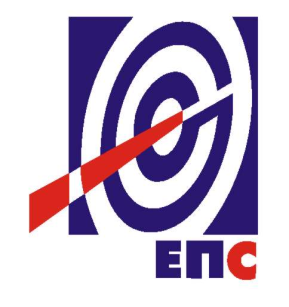 КОНКУРСНА ДОКУМЕНТАЦИЈАза подношење понуда у преговарачком поступку са објављивањем позива за подношење понудаза јавну набавку услугаЈН/1000/0602/2017Шпедитерске услуге за „ЕПС Пројекат за систем даљинског мерења и очитавања бројила ел. енергије“К О М И С И Ј А                                                                      за спровођење ЈН/1000/0602/2017                                     формирана Решењем бр. 12.01.638607/3-17 од 20.12.2017.(заведено у ЈП ЕПС бр. 12.01.8190 /6-18  дана 05.04.2018.године)Београд, април 2018. годинеНа основу члана 35., 61 и 123. Закона о јавним набавкама („Сл. гласник РС”, бр. 124/2012, 14/2015 и 68/2015),( у даљем тексту Закон), члана 5. Правилника о обавезним елементима конкурсне документације у поступцима јавних набавки и начину доказивања испуњености услова („Сл. гласник РС”, бр. 86/2015), Одлуке о покретању поступка јавне набавке број 12.01. 638607/2-17 oд 20.12.2017. године и Решења о образовању комисије за јавну набавку број 12.01. 638607/3-17 oд 20.12.2017. године припремљена је:КОНКУРСНА ДОКУМЕНТАЦИЈАза подношење понуда у преговарачком поступку са објављивањем позива за подношење понудаза јавну набавку услугаЈН/1000/0602/2017Шпедитерске услуге за „ЕПС Пројекат за систем даљинског мерења и очитавања бројила ел. енергије“Садржај конкурсне документацијеУкупан број страна документације: 60ОПШТИ ПОДАЦИ О ЈАВНОЈ НАБАВЦИЈавно предузеће „Електропривреда Србије“ Београд, Улица царице Милице бр. 2 Београд, (у даљем тексту „ЈП ЕПС“) спроводи преговарачки поступак са објављивањем позива за подношење понуда, ради закључења уговора за ЈН бр. 1000/0602/2017.ПОДАЦИ О ПРЕДМЕТУ ЈАВНЕ НАБАВКЕ2.1 Опис предмета јавне набавке, назив и ознака из општег речника набавкеОпис предмета јавне набавке: Шпедитерске услуге за „ЕПС Пројекат за систем даљинског мерења и очитавања бројила ел. енергије“Назив из општег речника набавке: Услуге лучких и  шпедитерских агенција Ознака из општег речника набавке: 63523000-1.Детаљни подаци о предмету набавке наведени су у техничкој спецификацији (поглавље 3. Конкурсне документације)ТЕХНИЧКА СПЕЦИФИКАЦИЈА(Врста, техничке карактеристике, квалитет, обим и опис услуга, техничка документација и планови, начин спровођења контроле и обезбеђивања гаранције квалитета, рок извршења, место извршења услуга, гарантни рок, евентуалне додатне услуге и сл.)Општи подациПредмет jaвне набавке су Шпедитерске услуге за „ЕПС Пројекат за систем даљинског мерења и очитавања бројила ел. енергије“, на паритету DAP, incoterms 2010, по уговору Наручиоца са ATOS WORLDGRID SAS (водећи партнер) основане по законима Француске, са седиштем на адреси 80 Quai Voltaire – Immeuble River Quest 95870 Bezons Француска и SAGEMCOM ENERGY & TELECOM SAS (партнер) основане по законима Француске, са седиштем на адреси 205 Route de l’Empereur, 92500 Rueil-Malmaison, Француска, заведено код Наручиоца под бројем 12.01.36/35-15 од 10.09.2015. године, укупне вредности oд 26.656.957,27 EUR, од којих се 15.856.134,34 EUR односи на увозна добра.Уговорена вредност која је је предмет шпедитерских услуга износи 15.856.134,34 EUR без ПДВ, док ће се за обрачун накнаде за шпедитерске услуге користити вредност исказана на свакој појединачној царинској фактури, изражена у динарима и  утврђена  на дан царињења пошиљке.  3.1.1. ОБАВЕЗЕ ПОНУЂАЧАПредметна услуга обухвата следеће обавезе понуђача, који треба да:спроведе потребне царинске радње - обавља царињење робе, што укључује сврставање робе у царинску тарифу и давање савета из области царинске тарифе, израду документације потребне за царињење робе, присуствовање царинском прегледу робе, контролу и евентуалну рекламацију наплаћених царинских дажбина и других трошкова, у законском року измири трошкове царинског дуга, као и друге трошкове за рачун Наручиоца;у свакој прилици поступа како то захтевају интереси Наручиоца и са пажњом доброг привредника;по потреби: организује претоварне манипулације, ускладиштење робе и све  остале шпедитерске послове, који су у вези са увозом робе која је предмет овог Уговора, као и  контролу увозне и транспортне документације, у складу са важећим  законским прописима, као и организује сва потребна  испитивања робе и по потреби предају робе на складиштење;•	обавести Наручиоца о оштећењу ствари, као и о свим догађајима од значаја за њега и да предузме све потребне мере ради очувања његових права према одговорном лицу, као и  да обезбеди званичан записник ради подношења одштетног захтева;•	даје стручне савете и обавља све остале послове из области  шпедиције које се односе на реализацију увоза робе која је  предмет овог Уговора, предлажући извршење оних радњи које на најекономичнији  начин обезбеђују  повољнији положај Наручиоца и  подноси захтеве  за  повраћај више плаћених износа;•	подноси захтеве надлежним институцијама за прибављање дозвoла, сагласности, решења и  мишљења за потребе царињења робе;•	организује и обави све радње везане за реализацију уговора Наручиоца и Ино-испоручиоца, у складу са важећим међународним регулативама и Законима Републике Србије.Обавеза Шпедитера је да извештава Корисника услуге о стању извршења посла и о свим чињеницама које су од значаја за очување интереса Корисника услуге, а нарочито о чињеници губитка, уништења или оштећења робе и  сачињавања званичног записника ради подношења одштетног захтева, да након сваког обављеног посла, поднесе Кориснику услуге обрачун учињених трошкова и провизије, да изврши све потребне рекламације код трећих лица у погледу висине наплаћених царина, такси и других трошкова, као и да се стара о обезбеђењу права Корисника услуге на накнаду штете  улагањем писменог приговора или на други потребан начин.Шпедитер одговара Кориснику услуге за избор лица којима ће поверити обављање неких од послова шпедиције, који су предмет овог Уговора и за његов рад.У  случају мањка - губитка, уништења или оштећења робе, Шпедитер је дужан да обезбеди званичан записник, ради подношења одштетног захтева 3.1.2. ОБАВЕЗЕ НАРУЧИОЦАОбавеза Наручиоца је да на дан закључења Уговора, по спроведеном поступку ове јавне набавке:- Да Шпедитеру преда фотокопију Уговора који је Наручилац закључио са ATOS WORLDGRID SAS (водећи партнер) основане по законима Француске, са седиштем на адреси 80 Quai Voltaire – Immeuble River Quest 95870 Bezons Француска и SAGEMCOM ENERGY & TELECOM SAS (партнер) основане по законима Француске, са седиштем на адреси 205 Route de l’Empereur, 92500 Rueil-Malmaison, Француска, заведено код Наручиоца под бројем 12.01.36/35-15 од 10.09.2015. године, који ће се сматрати писаним налогом Наручиоца, за обављање свих послова везаних за реализацију шпедитерских услуга за увоз робе, о чему ће бити сачињен писани Записник.  - Да писаним путем обавести Продавца робе да је Шпедитер именован за шпедитера и да треба да поступа по његовим налозима и инструкцијама у вези са испоруком робе из основног уговора.- Да благовремено достави сву потребну и исправну документацију како би Шпедитер могао да изврши своје уговорне обавезе, као и да да сва потребна обавештења у погледу робе и документације коју додатно затражи Шпедитер.- Да одреди лице унутар своје организације и да проследи контакт тог лица шпедитеру, а које ће шпедитеру достављати следеће:Све потребне потврде, изјаве, одобрења и другу документацију за увоз, а коју је по важећим прописима дужан да обезбеди НаручилацИнструкције за складиштење робе до царињења у царинским магацинима или регистрованим царинским складиштима код шпедитера и диспозиције за даљу отпрему робе3.2 Рок извршења услугаУ предметној јавној набавци рок извршења услуге је максимално 36 (словима:тридесетшест) месеци од дана закључења уговора, а извршење услуге се врши сукцесивно, у зависности од реализације уговора закљученог између Наручиоца и ино- испоручиоца.Према обавештењу/позиву од стране Наручиоца.3.3.Место извршења услугаМесто извршења: Пословница пружаоца услуге УСЛОВИ ЗА УЧЕШЋЕ У ПОСТУПКУ ЈАВНЕ НАБАВКЕ ИЗ ЧЛ. 75. И 76. ЗЈН И УПУТСТВО КАКО СЕ ДОКАЗУЈЕ ИСПУЊЕНОСТ ТИХ УСЛОВАПонуда понуђача који не докаже да испуњава наведене обавезне и додатне услове из тачака 1. до 8. овог обрасца, биће одбијена као неприхватљива.1. Сваки подизвођач мора да испуњава услове из члана 75. став 1. тачка 1), 2) и 4) Закона, што доказује достављањем доказа наведених у овом одељку. Услове у вези са капацитетима из члана 76. Закона, понуђач испуњава самостално без обзира на ангажовање подизвођача.2. Сваки понуђач из групе понуђача  која подноси заједничку понуду мора да испуњава услове из члана 75. став 1. тачка 1), 2) и 4) Закона, што доказује достављањем доказа наведених у овом одељку. Услове у вези са капацитетима из члана 76. Закона понуђачи из групе испуњавају заједно, на основу достављених доказа у складу са овим одељком конкурсне документације.3. Докази о испуњености услова из члана 77. Закона могу се достављати у неовереним копијама. Наручилац може пре доношења одлуке о додели уговора, захтевати од понуђача, чија је понуда на основу извештаја комисије за јавну набавку оцењена као најповољнија да достави на увид оригинал или оверену копију свих или појединих доказа.Ако понуђач у остављеном, примереном року који не може бити краћи од пет дана, не достави на увид оригинал или оверену копију тражених доказа, наручилац ће његову понуду одбити као неприхватљиву.4.Лице уписано у Регистар понуђача није дужно да приликом подношења понуде доказује испуњеност обавезних услова за учешће у поступку јавне набавке, односно Наручилац не може одбити као неприхватљиву, понуду зато што не садржи доказ одређен Законом или Конкурсном документацијом, ако је Понуђач, навео у понуди интернет страницу на којој су тражени подаци јавно доступни. У том случају понуђач може, у Изјави (која мора бити потписана и оверена), да наведе да је уписан у Регистар понуђача. Уз наведену Изјаву, понуђач може да достави и фотокопију Решења о упису понуђача у Регистар понуђача.  На основу члана 79. став 5. Закона Понуђач није дужан да доставља следеће доказе који су јавно доступни на интернет страницама надлежних органа, и то:1) извод из регистра надлежног органа:- извод из регистра АПР: www.apr.gov.rs2) докази из члана 75. став 1. тачка 1), 2) и 4) Закона- регистар понуђача: www.apr.gov.rs3) nbs.rs5. Уколико је доказ о испуњености услова електронски документ, Понуђач доставља копију електронског документа у писаном облику, у складу са законом којим се уређује електронски документ.6. Ако Понуђач има седиште у другој држави, Наручилац може да провери да ли су документи којима понуђач доказује испуњеност тражених услова издати од стране надлежних органа те државе.7. Ако Понуђач није могао да прибави тражена документа у року за подношење понуде, због тога што она до тренутка подношења понуде нису могла бити издата по прописима државе у којој Понуђач има седиште и уколико уз понуду приложи одговарајући доказ за то, Наручилац ће дозволити Понуђачу да накнадно достави тражена документа у примереном року.8. Ако се у држави у којој понуђач има седиште не издају докази из члана 77. став 1. Закона, Понуђач може, уместо доказа, приложити своју писану изјаву, дату под кривичном и материјалном одговорношћу оверену пред судским или управним органом, јавним бележником или другим надлежним органом те државе.9. Понуђач је дужан да без одлагања, а најкасније у року од 5 (словима:пет) дана од дана настанка промене у било којем од података које доказује, о тој промени писмено обавести Наручиоца и да је документује на прописани начин.КРИТЕРИЈУМ ЗА ДОДЕЛУ УГОВОРАКритеријум за доделу уговора је економски најповољнија понуда, са следећим елементима критеријума: Накнада шпедитерске услуге при царињењу робе, у % од фактурне вредности оцарињене робе/услуге…………………………..……………….…….50 пондера   Накнада за услугу коришћења банкарске гаранције за обезбеђење плаћања царинског дуга (банкарске гаранције шпедитера)  у % од износа ангажованог по гаранцији шпедитера ....................................................................40 пондераНакнада шпедитерске услуге за ПИР и ПУР, у % од фактурне вредности оцарињене робе/услуге........................................................................................10  пондера5.1. МЕТОДОЛОГИЈА ДОДЕЛЕ ПОНДЕРАКомисија за јавну набавку ће извршити оцену понуда и извршити избор најповољније понуде, руководећи се утврђеним елементима критеријума којима је одређен релативни значај (пондер), тако да максимални збир пондера износи 100 (сто).Понуде ће се рангирати на основу ових елемената критеријума и пондера одређених за ове елементе критеријума и најповољнија је она понуда која има највећи збир пондера.Исказивање накнаде се врши у процентима са две децимале.Накнада шпедитерске услуге при царињењу робе, у % од фактурне вредности оцарињене робе/услуге Понуђач са најнижим понуђеним процентом накнаде за услугу добија максималних 50  пондера. Остали понуђачи се рангирају по основу следеће формуле:Најнижи понуђени проценат понуђача x 50 пондераПонуђени проценат н-тог понуђача2.	Накнада за услугу коришћења банкарске гаранције за обезбеђење плаћања царинског дуга (банкарске гаранције шпедитера)  у % од износа ангажованог по гаранцији шпедитера Понуђач са најнижим понуђеним процентом накнаде за услугу ангажовања своје банкарске гаранције добија максималних 40 пондера. Остали понуђачи се рангирају по основу следеће формуле:Најнижи понуђени проценат понуђача x 40 пондераПонуђени проценат н-тог понуђача3.Накнада шпедитерске услуге за ПИР и ПУР, у % од фактурне вредности оцарињене   робе/услуге.Понуђач са најнижим понуђеним процентом накнаде за услугу добија максималних 10 пондера. Остали понуђачи се рангирају по основу следеће формуле:Најнижи понуђени проценат понуђача x 10 пондераПонуђени проценат н-тог понуђачаДоказ: Образац понуде  (Образац 1. конкурсне документације) Резервни критеријумУ случају да понуде два или више понуђача имају једнак број пондера, као најповољнија биће изабрана понуда понуђача који има најнижи понуђени проценат накнаде шпедитерских услуга при царињењу. У случају да су понуђачи и по том елементу критеријума исто оцењени, биће изабрана као најповољнија понуда понуђача који има најнижи проценат накнаде за услугу ангажовања банкарске гаранције. У случају да су понуђачи и по том елементу критеријума исти, биће изабрана као најповољнија понуда понуђача који има најнижи проценат накнаде за ПИР и ПУР.Уколико две или више понуда имају једнак понуђени проценат накнаде шпедитерских услуга при царињењу, проценат накнаде за услугу ангажовања банкарске гаранције и  проценат накнаде за ПИР и ПУР а који су истовремено и најнижи, Наручилац ће уговор доделити понуђачу који буде извучен путем жреба. Наручилац ће писмено обавестити све понуђаче који су поднели понуде о датуму када ће се одржати извлачење путем жреба. Жребом ће бити обухваћене само оне понуде које имају једнаку најнижу понуђену цену. Извлачење путем жреба Наручилац ће извршити јавно, у присуству понуђача, и то тако што ће називе понуђача исписати на одвојеним папирима, који су исте величине и боје, те ће све те папире ставити у провидну кутију одакле ће извући само један папир. Понуђачу чији назив буде на извученом папиру ће бити додељен уговор. Наручилац ће сачинити и доставити записник о спроведеном извлачењу путем жреба.Записник о  извлачењу путем жреба потписују чланови комисије и присутни овлашћени представници понуђача, који преузимају примерак записника. Наручилац ће поштом или електронским путем доставити Записник о  извлачењу путем жреба понуђачима који нису присутни на извлачењу.5.2 Елементи уговора о којима ће се преговарати и начин преговарањаЕлементи преговарања ће бити: Понуђени проценти (сва три)Елемент уговора о којем ће се преговарати су понуђени проценти а преговарање ће се обавити у три круга, на дан отварања понуда, одмах након отварања понуда,  и то тако да ће понуђач у затвореној коверти понудити проценте за први круг (понуђач ће пре почетка преговарања добити бланко одштампан Oбразац 1 образац понуде и Образац 2 Образац структуре цене који ће попунити, потписати и оверити – потребно је да на преговарању буде присутан законски заступник или лице овлашћено да учествујеу поступку преговарања и да потпише и овери Обрасце 1 и 2 печатом понуђача), а затим, на исти начин ће понудити проценте за други и трећи круг преговарања. На основу коначно понуђених процената ће се донети Одлука о додели уговора/ Обустави поступка.Између два круга преговарања оставиће се максимум 15 минута паузе како би понуђач, уз могућност коришћења сопствених електронских уређаја и уређаја за комуникацију (мобилни телефон, лаптоп и сл.) формирао проценте које ће понудити у следећем кругу преговарања.Током преговарања водиће се Записник о преговарању.Оцена понуде за понуђача који не учествује у поступку преговарања (не присуствују преговарању или представници понуђача немају овлашћење да преговара), извршиће се на основу понуђене цене из достављене писане понуде – Обрасца понуде.Пре почетка поступка преговарања овлашћени представник понуђача, предаје Комисији за јавну набавку писано овлашћење понуђача, којим се овлашћује да може преговарати о елементу који је предмет преговарања у поступку ЈН 1000/0602/2017, потписати Обрасце 1 и 2 и оверити их печатом понуђача,  заведено и оверено печатом и потписом законског заступника понуђача или другог заступника уписаног у регистар надлежног органа или лица овлашћеног од стране законског заступника уз доставу овлашћења у понуди.6. УПУТСТВО ПОНУЂАЧИМА КАКО ДА САЧИНЕ ПОНУДУКонкурсна документација садржи Упутство понуђачима како да сачине понуду и потребне податке о захтевима Наручиоца у погледу садржине понуде, као и услове под којима се спроводи поступак избора најповољније понуде у поступку јавне набавке.Понуђач мора да испуњава све услове одређене Законом о јавним набавкама (у даљем тексту: Закон) и конкурсном документацијом. Понуда се припрема и доставља на основу позива, у складу са конкурсном документацијом, у супротном, понуда се одбија као неприхватљива.Језик на којем понуда мора бити састављенаНаручилац је припремио конкурсну документацију на српском језику и водиће поступак јавне набавке на српском језику. Понуда са свим прилозима мора бити сачињена на српском језику.Прилози који чине саставни део понуде, достављају се на српском језику.Уколико је неки прилог (доказ или документ) на страном језику, Наручилац задржава право да у фази стручне оцене понуда, од Понуђача, тражи превод оверен од стране овлашћеног преводиоца. Начин састављања и подношења понудеПонуђач је обавезан да сачини понуду тако што Понуђач уписује тражене податке у обрасце који су саставни део конкурсне документације и оверава је печатом и потписом законског заступника, другог заступника уписаног у регистар надлежног органа или лица овлашћеног од стране законског заступника уз доставу овлашћења у понуди. Доставља их заједно са осталим документима који представљају обавезну садржину понуде.Препоручује се да сви документи поднети у понуди  буду нумерисани и повезани у целину (јемствеником, траком и сл.), тако да се појединачни листови, односно прилози, не могу накнадно убацивати, одстрањивати или замењивати. Препоручује се да се нумерација поднете документације и образаца у понуди изврши на свакоj страни на којој има текста, исписивањем “1 од n“, „2 од n“ и тако све до „n од n“, с тим да „n“ представља укупан број страна понуде.Препоручује се да доказе који се достављају уз понуду, а због своје важности не смеју бити оштећени, означени бројем (банкарска гаранција, меница), стављају се у посебну фолију, а на фолији се видно означава редни број странице листа из понуде. Фолија се мора залепити при врху како би се докази, који се због своје важности не смеју оштетити, заштитили.Понуђач подноси понуду у затвореној коверти или кутији, тако да се при отварању може проверити да ли је затворена, као и када, на адресу:Јавно предузеће „Електропривреда Србије“ Београд, ПАК 103925  писарница - са назнаком: „Понуда за јавну набавку услуга бр. ЈН/1000/0602/2017  - Шпедитерске услуге за „ЕПС Пројекат за систем даљинског мерења и очитавања бројила ел. енергије“- НЕ ОТВАРАТИ“. На полеђини коверте обавезно се уписује тачан назив и адреса Понуђача, телефон и факс понуђача, као и име и презиме овлашћеног лица за контакт.У случају да понуду подноси група понуђача, на полеђини коверте је пожељно назначити да се ради о групи понуђача и навести називе и адресу свих чланова групе понуђача.Уколико понуђачи подносе заједничку понуду, група понуђача може да се определи да обрасце дате у конкурсној документацији потписују и печатом оверавају сви понуђачи из групе понуђача или група понуђача може да одреди једног понуђача из групе који ће потписивати и печатом оверавати обрасце дате у конкурсној документацији, изузев образаца који подразумевају давање изјава под материјалном и кривичном одговорношћу морају бити потписани и оверени печатом од стране сваког понуђача из групе понуђача.У случају да се понуђачи определе да један понуђач из групе потписује и печатом оверава обрасце дате у конкурсној документацији (изузев образаца који подразумевају давање изјава под материјалном и кривичном одговорношћу), наведено треба дефинисати споразумом којим се понуђачи из групе међусобно и према наручиоцу обавезују на извршење јавне набавке, а који чини саставни део заједничке понуде сагласно чл. 81. Закона. Уколико је неопходно да Понуђач исправи грешке које је направио приликом састављања понуде и попуњавања образаца из конкурсне документације, дужан је да поред такве исправке стави потпис особе или особа које су потписале образац понуде и печат понуђача.  Обавезна садржина понудеОбавезну садржину понуде чине следећи документи и обрасци које Понуђач доставља попуњене, потписане од стране овлашћеног лица понуђача и оверене печатом:попуњен, потписан и печатом оверен образац „Подаци о понуђачу“, ако наступа самостално и у случају да наступа у заједничкој понуди за Лидера-носиоца посла;попуњен, потписан и печатом оверен образац „Подаци о понуђачу из групе понуђача“ у случају да понуђач наступа у заједничкој понуди, за све остале чланове групе понуђача;попуњен, потписан и печатом оверен образац „Подаци о подизвођачу“, ако понуђач наступа са подизвођачем, за сваког подизвођача;попуњен, потписан и печатом оверен Образац Понуда (Образац 1. из конкурсне документације);попуњен, потписан и печатом оверен Образац Структура цене (Образац 2. из конкурсне документације);попуњен, потписан и печатом оверен Образац Изјава о независној понуди   (Образац 3. из конкурсне документације);попуњен, потписан и печатом оверен Образац Изјава у складу са чланом 75. став 2. Закона  (Образац 4. из конкурсне документације);попуњен, потписан и печатом оверен Образац Референтна листа понуђача  (Образац 5. из конкурсне документације);попуњен, потписан и печатом оверен Образац Потврда о референтним набавкама(Образац 5.1 из конкурсне документације);попуњен, потписан и печатом оверен Образац трошкова припреме понуде , ако понуђач захтева надокнаду трошкова у складу са чл.88 Закона (Образац 6. из конкурсне документације);Овлашћење из тачке 6.2 Конкурсне документацијеобрасци, изјаве и докази одређене тачком 6.9 или 6.10 овог упутства у случају да понуђач подноси понуду са подизвођачем или заједничку понуду подноси група понуђачапотписан и печатом оверен образац 9. „Модел уговора“ потписан и печатом оверен образац 10. Модел уговора о чувању пословне тајне и поверљивих информација (пожељно је да буде попуњен)докази о испуњености услова из чл. 76. Закона у складу са чланом 77. Закон и Одељком 4. конкурсне документацијеСпоразум учесника заједничке понуде (у случају подношења заједничке понуде).Пожељно  је да сви обрасци и документи који чине обавезну садржину понуде буду сложени према наведеном редоследу.  Наручилац ће одбити као неприхватљиве све понуде које не испуњавају услове из позива за подношење понуда и конкурсне документације.Наручилац ће одбити као неприхватљиву понуду Понуђача, за коју се у поступку стручне оцене понуда утврди да докази који су саставни део понуде садрже неистините податке. Подношење, отварање понуда и преговарањеБлаговременим се сматрају понуде које су примљене, у складу са Позивом за подношење понуда објављеним на Порталу јавних набавки, без обзира на начин на који су послате.Ако је понуда поднета по истеку рока за подношење понуда одређеног у позиву, сматраће се неблаговременом, а Наручилац ће по окончању поступка отварања понуда, овакву понуду вратити неотворену понуђачу, са назнаком да је поднета неблаговремено.Комисија за јавне набавке ће благовремено поднете понуде јавно отворити дана наведеном у Позиву за подношење понуда у просторијама Јавног предузећа „Електропривреда Србије“ Београд, Балканска бр.13.Представници понуђача који учествују у поступку јавног отварања понуда, морају да пре почетка поступка јавног отварања доставе Комисији за јавне набавке писано овлашћење за учествовање у овом поступку, (пожељно је да буде издато на меморандуму понуђача), заведено и оверено печатом и потписом законског заступника понуђача или другог заступника уписаног у регистар надлежног органа или лица овлашћеног од стране законског заступника уз доставу овлашћења у понуди.Комисија за јавну набавку води записник о отварању понуда у који се уносе подаци у складу са Законом.Записник о отварању понуда потписују чланови комисије и присутни овлашћени представници понуђача, који преузимају примерак записника.Елементи преговарања ће бити: Понуђени проценти (сва три)Елемент уговора о којем ће се преговарати су понуђени проценти  а преговарање ће се обавити у три круга, на дан отварања понуда, одмах након отварања понуда, и то тако да ће понуђач у затвореној коверти понудити проценте за први круг (понуђач ће пре почетка преговарања добити бланко одштампан Oбразац 1 образац понуде и Образац 2 Образац структуре цене који ће попунити, потписати и оверити – потребно је да на преговарању буде присутан законски заступник или лице овлашћено да учествује у поступку преговарања и да потпише и овери Обрасце 1 и 2 печатом понуђача), а затим, на исти начин ће понудити проценте за други и трећи круг преговарања. На основу коначно понуђених процената ће се донети Одлука о додели уговора/ Обустави поступка.Између два круга преговарања оставиће се максимум 15 минута паузе како би понуђач, уз могућност коришћења сопствених електронских уређаја и уређаја за комуникацију (мобилни телефон, лаптоп и сл.) формирао проценте које ће понудити у следећем кругу преговарања.Током преговарања водиће се Записник о преговарању.Оцена понуде за понуђача који не учествује у поступку преговарања (не присуствују преговарању или представници понуђача немају овлашћење да преговара), извршиће се на основу понуђене цене из достављене писане понуде – Обрасца понуде.Пре почетка поступка преговарања овлашћени представник понуђача, предаје Комисији за јавну набавку писано овлашћење понуђача, којим се овлашћује да може преговарати о елементу који је предмет преговарања у поступку ЈН 1000/0602/2017, потписати Обрасце 1 и 2 и оверити их печатом понуђача,  заведено и оверено печатом и потписом законског заступника понуђача или другог заступника уписаног у регистар надлежног органа или лица овлашћеног од стране законског заступника уз доставу овлашћења у понуди.Наручилац ће у року од 3 (словима: три) дана од дана окончања поступка отварања понуда и преговарања, поштом или електронским путем доставити записник о отварању понуда и записник о преговарању, понуђачима који нису учествовали у поступку отварања понуда и поступку преговарања. Начин подношења понудеПонуђач може поднети само једну понуду.Понуду може поднети понуђач самостално, група понуђача, као и понуђач са подизвођачем.Понуђач који је самостално поднео понуду не може истовремено да учествује у заједничкој понуди или као подизвођач. У случају да понуђач поступи супротно наведеном упутству свака понуда понуђача у којој се појављује биће одбијена. Понуђач може бити члан само једне групе понуђача која подноси заједничку понуду, односно учествовати у само једној заједничкој понуди. Уколико је понуђач, у оквиру групе понуђача, поднео две или више заједничких понуда, Наручилац ће све такве понуде одбити.Понуђач који је члан групе понуђача не може истовремено да учествује као подизвођач. У случају да понуђач поступи супротно наведеном упутству свака понуда понуђача у којој се појављује биће одбијена. Измена, допуна и опозив понудеУ року за подношење понуде понуђач може да измени, допуни или опозове своју понуду, на исти начин на који је поднео и саму понуду - непосредно или путем поште у затвореној коверти или кутији.У случају измене, допуне или опозива понуде, понуђач треба на коверти да назначи назив и адресу понуђача. У случају да је понуду поднела група понуђача, на коверти је потребно назначити да се ради о групи понуђача и навести називе и адресу свих учесника у заједничкој понуди.Измену, допуну или опозив понуде треба доставити на адресу Наручиоца са назнаком:„Измена понуде за ЈН услуга бр. ЈН/1000/0602/2017 - Шпедитерске услуге за „ЕПС Пројекат за систем даљинског мерења и очитавања бројила ел. енергије“или„Допуна понуде за ЈН услуга бр. ЈН/1000/0602/2017 - Шпедитерске услуге за „ЕПС Пројекат за систем даљинског мерења и очитавања бројила ел. енергије“или„Опозив понуде за ЈН услуга бр. ЈН/1000/0602/2017 - Шпедитерске услуге за „ЕПС Пројекат за систем даљинског мерења и очитавања бројила ел. енергије“У случају опозива поднете понуде пре истека рока за подношење понуда, Наручилац такву понуду неће отварати, већ ће је неотворену вратити понуђачу.Уколико понуђач измени или опозове понуду поднету по истеку рока за подношење понуда, Наручилац ће наплатити средство обезбеђења дато на име озбиљности понуде., као и у случају да недостави средство финансијског обезбеђења за добро извршење посла у уговором дефинисаном року. ПартијеНабавка није обликована по партијама. Понуда са варијантамаПонуда са варијантама није дозвољена. Подношење понуде са подизвођачимаПонуђач је дужан да у понуди наведе да ли ће извршење набавке делимично поверити подизвођачу. Ако понуђач у понуди наведе да ће делимично извршење набавке поверити подизвођачу, дужан је да наведе:- назив подизвођача, а уколико уговор између наручиоца и понуђача буде закључен, тај подизвођач ће бити наведен у уговору;- проценат укупне вредности набавке који ће поверити подизвођачу, а који не може бити већи од 50% као и део предметне набавке који ће извршити преко подизвођача.Понуђач у потпуности одговара Наручиоцу за извршење уговорене набавке, без обзира на број подизвођача и обавезан је да наручиоцу, на његов захтев, омогући приступ код подизвођача ради утврђивања испуњености услова.Обавеза Понуђача је да за подизвођача достави доказе о испуњености обавезних услова из члана 75. став 1. тач. 1), 2) и 4) ЗЈН, односно услова наведених у тачкама 1, 2 и 3. тачке 4.1 конкурсне документације, као и Изјаву као доказ о испуњености услова из члана 75. став 2. ЗЈН.Доказ из члана 75. став 1. тачка 5) доставља се за део набавке који ће се вршити преко подизвођача.Добављач не може ангажовати као подизвођача лице које није навео у понуди, у супротном наручилац ће реализовати средство обезбеђења и раскинути уговор, осим ако би раскидом уговора Наручилац претрпео знатну штету.Добављач може ангажовати као подизвођача лице које није навео у понуди, ако је на страни подизвођача након подношења понуде настала трајнија неспособност плаћања, ако то лице испуњава све услове одређене за подизвођача и уколико добије претходну сагласност Наручиоца. Све обрасце у понуди потписује и оверава понуђач, изузев образаца под пуном материјалном и кривичном одговорношћу, које попуњава, потписује и оверава сваки подизвођач у своје име.Све ово не утиче на правило да Понуђач (добављач) у потпуности одговара Наручиоцу за извршење обавеза из поступка јавне набавке, односно за извршење уговорних обавеза, без обзира на број подизвођача.Наручилац у овом поступку не предвиђа примену одредби става 9. и 10. члана 80. Закона о јавним набавкама.Подношење заједничке понудеУ случају да више понуђача поднесе заједничку понуду, они као саставни део понуде морају доставити Споразум о заједничком извршењу набавке, којим се међусобно и према Наручиоцу обавезују на заједничко извршење набавке, који обавезно садржи податке прописане члан 81. став 4. и 5. Закона и то: податке о члану групе који ће бити Носилац посла, односно који ће поднети понуду и који ће заступати групу понуђача пред Наручиоцем;опис послова сваког од понуђача из групе понуђача у извршењу уговора.Сваки понуђач из групе понуђача  која подноси заједничку понуду мора да испуњава услове из члана 75.  став 1. тачка 1), 2) и 4) Закона, наведене у одељку Услови за учешће из члана 75. и 76. Закона и Упутство како се доказује испуњеност тих услова. Услове у вези са капацитетима, у складу са чланом 76. Закона, понуђачи из групе испуњавају заједно, на основу достављених доказа дефинисаних конкурсном документацијом.У случају заједничке понуде групе понуђача обрасце под пуном материјалном и кривичном одговорношћу попуњава, потписује и оверава сваки члан групе понуђача у своје име (Образац Изјаве о независној понуди и Образац изјаве у складу са чланом 75. став 2. Закона).Понуђачи из групе понуђача одговорају неограничено солидарно према наручиоцу.Објашњења у вези обавезних елемената понуде од којих зависи прихватљивост понуде6.11.1 Валута и начин на који мора да буде наведена и изражена цена у понуди Накнаде за шпедитерске услуге у Обрасцу понуде  и Обрасцу структуре  цене, морају бити изражене у процентима са две децимале у односу на фактурну вредност робе  исказаној на ЈЦИ, израженој у динарима и  утврђеној   на дан царињења пошиљке.Накнада за услугу коришћења банкарске гаранције за обезбеђење плаћања царинског дуга, у Обрасцу понуде и Обрасцу структуре  цене мора бити изражена у процентима са две децимале у односу на износ ангажован по гаранцији шпедитера  исказаног у динарима.Накнаде шпедитерских услуга наведених у Обрасцу структуре понуђене цене морају одговарати накнадама шпедитерских услуга наведеним у Обрасцу понуде .Понуђене накнаде шпедитерских услуга изражене у процентима морају бити фиксне за све време важења уговора.Понуђене накнаде шпедитерских услуга покривају и укључују и све остале  трошкове настале из природе самога посла које понуђач има при реализацији уговорених шпедитерских услуга.Ако је у понуди исказана неуобичајено ниска цена, Наручилац ће поступити у складу са чланом 92. Закона.У предметној јавној набавци накнаде за шпедитерске услуге, као и накнада за услугу коришћења банкарске гаранције као и накнада шпедитерске услуге за ПИР и ПУР, су предвиђене као елемент критеријума за оцењивање понуда.6.11.2. Рок извршења услугаУ предметној јавној набавци рок извршења услуге је у складу са роковима испорука дефинисаним Уговором са ино-испоручиоцем о испоруци опреме, а најкасније у року од 36 месеци од дана закључења Уговора о пружању услуге.Почетак извршења услуге:Почетак извршења услуге је датум закључења уговора о јавној набавци и сачињавања Записника о предаји уговора између Наручиоца и ино- испоручиоца, Понуђачу од стране Наручиоца.6.11.3.Начин и услови плаћањаПрихватљив начин плаћања за Наручиоца је:Шпедитер се обавезује да ће  након завршетка царињења одмах испоставити  фактуру (oригинaл) за плаћање обрачунатог царинског дуга са следећим прилозима:Прилог 1- Копија царинске фактуре Прилог 2- Копија ЈЦИ-аПрилог 3- Оригинал обрачуна царинског дугаПрилог 4- Копија свих отпремних докумената (CMR, CIM Konosman, Листа паковања цертификати о пореклу и квалитету, веродостојни документи за остале шпедитерске послове).Наручилац се обавезује да обрачунати царински дуг и зависне трошкове за све  остале шпедитерске послове (царину, царинске дажбине, пдв, трошкове манипулације и трошкове складиштења робе у случају потребе, трошкове настале по посебном захтеву Наручиоца), плати шпедитеру  у складу са царинским прописима и роковима.Oбрачунати царински дуг и зависне трошкове за остале шпедитерске послове Наручилац  плаћа у року од 7 (словима:седам) дана од дана пријема исправне  фактуре шпедитера, испостављене на основу копија царинског рачуна, јединствене царинске исправе, обрачуна царинског дуга и других поднетих исправних рачуна којима се правдају настали трошкови.Оригинале наведених докумената са потврдом о измирењу царинског дуга и других обавеза по предметном послу Шпедитер доставља Налогодавцу (Наручиоцу)  у року од два радна дана од дана пријема уплате по наведеној фактури. Накнаду за шпедитерске услуге (накнада за шпедитерске услуге при царињењу робе и накнада за услугу коришћења банкарске гаранције за обезбеђење плаћања царинског дуга, као и накнаде за усуге ПИР и ПУР) Наручилац плаћа у року од 45 (словима: четрдесетпет) дана од  дана пријема исправне  фактуре шпедитера. Обезбеђење царинске гаранције представља  трошак коришћења царинске гаранције.Приликом испостављања коначног обрачуна за накнаду за шпедитерске услуге, исказује се трошак царинске гаранције искључиво уколико је Шпедитер исту положио као средство обезбеђења за измирење царинског дуга.У случају да Корисник услуге плаћа царински дуг одмах по царињењу робе (директно, на рачун царине) Шпедитер нема право на надокнаду трошкова полагања царинске гаранције јер исту није положио као средство обезбеђења за измирење царинског дуга.Уколико је након ПИР односно ПУР извршено коначно царињење, накнада за обављање шпедитерских услуга при царињењу робе Шпедитеру, умањује се за већ обрачунати износ накнаде за ПИР односно ПУР.  Плаћање накнаде за обрачунати царински дуг и извршене шпедитерске услуге, вршиће Налогодавац (Наручилац), на текући рачун Шпедитера.Рачуни морају бити достављени на адресу Корисника услуге: Јавно предузеће „Електропривреда Србије“ Београд, Масарикова 1-3, ПИБ 103920327, са обавезним прилозима.       У испостављеном рачуну, Пружалац услуге је дужан да се придржава тачно дефинисаних назива из конкурсне документације и прихваћене понуде (из Обрасца структуре цене). Рачуни који не одговарају наведеним тачним називима, ће се сматрати неисправним. Уколико, због коришћења различитих шифарника и софтерских решења није могуће у самом рачуну навести горе наведени тачан назив, Пружалац услуге је обавезан да уз рачун достави прилог са упоредним називима из рачуна са захтеваним називима из конкурсне документације и прихваћене понуде.       Корисник услуге има право рекламације примљених рачуна од Пружаоца услуге  у року од 3 (три) дана од дана пријема истих.       Пружалац услуге се обавезује да на рекламације одговори у року од 3(три) дана, па уколико су рекламације оправдане исте ће уважити  и сагласити се да му Корисник услуге исплати неспорни део. У случају оправдане рекламације, Пружаоцу услуге се враћа неисправни рачун, а он испоставља нов рачун на неоспорени део.Ако понуђач понуди други начин плаћања, понуда ће бити одбијена као неприхватљива. Обавезе по уговору који се закључи на основу ове јавне набавке, ако се реализују у наредним годинама, Наручилац ће извршити у складу са усвојеним Годишњим планом пословања за наредне године.Плаћање уговорене цене вршиће се у динарима на рачун Понуђача.Рок важења понудеРок важења понуде не може бити краћи од 90 (словима: деведесет) дана од дана отварања понуда.У случају да понуђач наведе краћи рок важења понуде, понуда ће бити одбијена, као неприхватљива. Начин означавања поверљивих података у понудиПодаци које понуђач оправдано означи као поверљиве биће коришћени само у току поступка јавне набавке у складу са позивом и неће бити доступни ником изван круга лица која су укључена у поступак јавне набавке. Ови подаци неће бити објављени приликом отварања понуда и у наставку поступка. Наручилац може да одбије да пружи информацију која би значила повреду поверљивости података добијених у понуди. Као поверљива, понуђач може означити документа која садрже личне податке, а које не садржи ни један јавни регистар, или која на други начин нису доступна, као и пословне податке који су прописима одређени као поверљиви. Наручилац ће као поверљива третирати она документа која у десном горњем углу великим словима имају исписано „ПОВЕРЉИВО“.Наручилац не одговара за поверљивост података који нису означени на горе наведени начин.Ако се као поверљиви означе подаци који не одговарају горе наведеним условима, Наручилац ће позвати понуђача да уклони ознаку поверљивости. Понуђач ће то учинити тако што ће његов представник изнад ознаке поверљивости написати „ОПОЗИВ“, уписати датум, време и потписати се.Ако понуђач у року који одреди Наручилац не опозове поверљивост докумената, Наручилац ће третирати ову понуду као понуду без поверљивих података.Наручилац је дужан да доследно поштује законите интересе понуђача, штитећи њихове техничке и пословне тајне у смислу закона којим се уређује заштита пословне тајне.Неће се сматрати поверљивим докази о испуњености обавезних услова,цена и други подаци из понуде који су од значаја за примену критеријума и рангирање понуде. Средство финансијског обезбеђењаНаручилац користи право да захтева средство финансијског обезбеђења (у даљем тексту СФО) којим понуђачи обезбеђују испуњење својих обавеза у   току реализације уговора.Сви трошкови око прибављања средстава обезбеђења падају на терет понуђача, а и исти могу бити наведени у Обрасцу трошкова припреме понуде.Члан групе понуђача може бити налогодавац СФО.СФО морају да буду у валути у којој је и понуда.Банкарска гаранција за добро извршење послаИзабрани понуђач је дужан да у тренутку закључења Уговора а најкасније у року од 10 (словима: десет) дана од дана обостраног потписивања Уговора од законских заступника уговорних страна,а пре извршења, као одложни услов из члана 74. став 2. Закона о облигационим односима („Сл. лист СФРЈ“ бр. 29/78, 39/85, 45/89 – одлука УСЈ и 57/89, „Сл.лист СРЈ“ бр. 31/93 и „Сл. лист СЦГ“ бр. 1/2003 – Уставна повеља), као средство финансијског обезбеђења за добро извршење посла преда Наручиоцу банкарску гаранцију за добро извршење посла.Изабрани понуђач је дужан да Наручиоцу достави неопозиву,  безусловну (без права на приговор) и на први писани позив наплативу банкарску гаранцију за добро извршење посла у износу од 10%  вредности уговора без ПДВ. Банкарска гаранција мора трајати најмање 30 (словима:тридесет) календарских дана дуже од рока одређеног за коначно извршење посла.Ако се за време трајања уговора промене рокови за извршење уговорне обавезе, важност банкарске гаранције за добро извршење посла мора да се продужи. Поднета банкарска гаранција не може да садржи додатне услове за исплату, краће рокове, мањи износ или промењену месну надлежност за решавање спорова.Банкарска гаранција се не може уступити и није преносива без сагласности уговорних страна и емисионе банке.На ову банкарску гарнцију примењују се Једнообразна правила за гаранције на позив ( URDG 758) Међународне трговинске коморе у Паризу.Ова гаранција истиче на наведени датум, без обзира да ли је овај документ враћен или није.Наручилац ће уновчити дату банкарску гаранцију за добро извршење посла у случају да изабрани понуђач не буде извршавао своје уговорне обавезе у роковима и на начин предвиђен уговором. Средство финансијског обезбеђења за добро извршење посла гласи на Јавно предузеће „Електропривреда Србије“ Београд, Царице Милице 2 и доставља се лично или поштом на адресу:„Јавно предузеће „Електопривреда Србије“, Београд, Балканска 13, са назнаком: Средство финансијског обезбеђења за јавну набавку бр. JН/1000/0602/2017.6.14 Поштовање обавеза које произлазе из прописа о заштити на раду и других прописаПонуђач је дужан да при састављању понуде изричито наведе да је поштовао обавезе које произлазе из важећих прописа о заштити на раду, запошљавању и условима рада, заштити животне средине, као и да нема забрану обављања делатности која је на снази у време подношења понуде (Образац 5 из конкурсне документације).6.15.Накнада за коришћење патенатаНакнаду за коришћење патената, као и одговорност за повреду заштићених права интелектуалне својине трећих лица сноси понуђач.6.16.Начело заштите животне средине и обезбеђивања енергетске ефикасностиНаручилац је дужан да набавља услуге која не загађују, односно који минимално утичу на животну средину, односно који обезбеђују адекватно смањење потрошње енергије – енергетску ефикасност.Додатне информације и објашњењаЗаинтерсовано лице може, у писаном облику, тражити од Наручиоца додатне информације или појашњења у вези са припремањем понуде,при чему може да укаже Наручиоцу и на евентуално уочене недостатке и неправилности у конкурсној документацији, најкасније пет дана пре истека рока за подношење понуде, на адресу Наручиоца, са назнаком: „ОБЈАШЊЕЊА – позив за јавну набавку број ЈН/1000/0602/2017“ или електронским путем на е-mail адресу: ana.draskovic@eps.rs и marina.markovic@eps.rs, Захтев за појашњење примљен после наведеног времена или током викенда или нерадног дана биће евидентиран као примљен првог следећег радног дана.Наручилац ће у року од три дана по пријему захтева објавити Одговор на захтев на Порталу јавних набавки и својој интернет страници.Тражење додатних информација и појашњења телефоном није дозвољено.Ако је документ из поступка јавне набавке достављен од стране наручиоца или понуђача путем електронске поште или факсом, страна која је извршила достављање дужна је да од друге стране захтева да на исти начин потврди пријем тог документа, што је друга страна дужна и да учини када је то неопходно као доказ да је извршено достављање.Ако Наручилац у року предвиђеном за подношење понуда измени или допуни конкурсну документацију, дужан је да без одлагања измене или допуне објави на Порталу јавних набавки и на својој интернет страници.Ако Наручилац измени или допуни конкурсну документацију осам или мање дана пре истека рока за подношење понуда, Наручилац је дужан да продужи рок за подношење понуда и објави обавештење о продужењу рока за подношење понуда.По истеку рока предвиђеног за подношење понуда Наручилац не може да мења нити да допуњује конкурсну документацију.Комуникација у поступку јавне набавке се врши на начин предвиђен чланом 20. Закона.У зависности од изабраног вида комуникације, Наручилац ће поступати у складу са 13. начелним ставом који је Републичка комисија за заштиту права у поступцима јавних набавки заузела на 3. Општој седници, 14.04.2014. године (објављеним на интернет страници www.кjn.gov.rs).Трошкови понудеТрошкове припреме и подношења понуде сноси искључиво Понуђач и не може тражити од наручиоца накнаду трошкова.Понуђач може да у оквиру понуде достави укупан износ и структуру трошкова припремања понуде тако што попуњава, потписује и оверава печатом Образац трошкова припреме понуде.Додатна објашњења, контрола и допуштене исправкеНаручилац може да захтева од Понуђача додатна објашњења која ће му помоћи при прегледу, вредновању и упоређивању понуда, а може да врши и контролу (увид) код понуђача, односно његовог подизвођача.Уколико је потребно вршити додатна објашњења, Наручилац ће понуђачу оставити примерени рок да поступи по позиву Наручиоца, односно да омогући Наручиоцу контролу (увид) код понуђача, као и код његовог подизвођача.Наручилац може, уз сагласност Понуђача, да изврши исправке рачунских грешака уочених приликом разматрања понуде по окончаном поступку отварања понуда.У случају разлике између јединичне цене и укупне цене, меродавна је јединична цена. Ако се понуђач не сагласи са исправком рачунских грешака, Наручилац ће његову понуду одбити као неприхватљиву.Разлози за одбијање понудеПонуда ће бити одбијена ако:је неблаговремена, неприхватљива или неодговарајућа;ако се понуђач не сагласи са исправком рачунских грешака;ако има битне недостатке сходно члану 106. Закона.Наручилац ће донети одлуку о обустави поступка јавне набавке у складу са чланом 109. Закона.Рок за доношење Одлуке о додели уговора/обуставиНаручилац ће одлуку о додели уговора/обустави поступка донети у року од максимално 25 дана од дана јавног отварања понуда, осим у оправданим случајевима, као што је обимност или сложеност понуда, када рок може бити 40 дана од дана отварања понуда.Одлуку о додели уговора/обустави поступка  Наручилац ће објавити на Порталу јавних набавки и на својој интернет страници у року од 3 дана од дана доношења.Негативне референцеНаручилац може одбити понуду уколико поседује доказ да је понуђач у претходне три године пре објављивања позива за подношење понуда, у поступку јавне набавке:поступао супротно забрани из чл. 23. и 25. Закона;учинио повреду конкуренције;доставио неистините податке у понуди или без оправданих разлога одбио да закључи уговор, након што му је уговор додељен;одбио да достави доказе и средства обезбеђења на шта се у понуди обавезао.Наручилац може одбити понуду уколико поседује доказ који потврђује да понуђач није испуњавао своје обавезе по раније закљученим уговорима о јавним набавкама који су се односили на исти предмет набавке, за период од претходне три године пре објављивања позива за подношење понуда. Доказ наведеног може бити:правоснажна судска одлука или коначна одлука другог надлежног органа;исправа о реализованом средству обезбеђења испуњења обавеза у поступку јавне набавке или испуњења уговорних обавеза;исправа о наплаћеној уговорној казни;рекламације потрошача, односно корисника, ако нису отклоњене у уговореном року;изјава о раскиду уговора због неиспуњења битних елемената уговора дата на начин и под условима предвиђеним законом којим се уређују облигациони односи;доказ о ангажовању на извршењу уговора о јавној набавци лица која нису означена у понуди као подизвођачи, односно чланови групе понуђача;други одговарајући доказ примерен предмету јавне набавке који се односи на испуњење обавеза у ранијим поступцима јавне набавке или по раније закљученим уговорима о јавним набавкама.Наручилац може одбити понуду ако поседује доказ из става 3. тачка 1) члана 82. ЗЈН, који се односи на поступак који је спровео или уговор који је закључио и други наручилац ако је предмет јавне набавке истоврсан. Наручилац ће поступити на наведене начине и у случају заједничке понуде групе понуђача уколико утврди да постоје напред наведени докази за једног или више чланова групе понуђача. Увид у документацијуПонуђач има право да изврши увид у документацију о спроведеном поступку јавне набавке после доношења одлуке о додели уговора, односно одлуке о обустави поступка о чему може поднети писмени захтев Наручиоцу.Наручилац је дужан да лицу из става 1. омогући увид у документацију и копирање документације из поступка о трошку подносиоца захтева, у року од два дана од дана пријема писаног захтева, уз обавезу да заштити податке у складу са чланом 14. ЗЈН.Заштита права понуђачаОбавештење о роковима и начину подношења захтева за заштиту права, са детаљним упутством о садржини потпуног захтева за заштиту права у складу са чланом 151. став 1. тач. 1) –7) Закона, као и износом таксе из члана 156. став 1. тач. 1) –3) Закона и детаљним упутством о потврди из члана 151. став 1. тачка 6) Закона којом се потврђује да је уплата таксе извршена, а која се прилаже уз захтев за заштиту права приликом подношења захтева Наручиоцу, како би се захтев сматрао потпуним:Рокови и начин подношења захтева за заштиту права:Захтев за заштиту права подноси се лично или путем поште на адресу: ЈП „Електропривреда Србије“ Београд, ул. Балканска 13, 11000 Београд, са назнаком Захтев за заштиту права за ЈН услуга бр. ЈН/1000/0602/2017 - Шпедитерске услуге за „ЕПС Пројекат за систем даљинског мерења и очитавања бројила ел. енергије“, a копија се истовремено доставља Републичкој комисији.Захтев за заштиту права се може доставити и путем електронске поште на e-mail: ana.draskovic@eps.rs и marina.markovic@eps.rs Захтев за заштиту права може се поднети у току целог поступка јавне набавке, против сваке радње Наручиоца, осим ако овим законом није другачије одређено.Захтев за заштиту права којим се оспорава врста поступка, садржина позива за подношење понуда или конкурсне документације сматраће се благовременим ако је примљен од стране наручиоца најкасније 7 дана пре истека рока за подношење понуда, без обзира на начин достављања и уколико је подносилац захтева у складу са чланом 63. став 2. овог закона указао Наручиоцу на евентуалне недостатке и неправилности, а Наручилац исте није отклонио. Захтев за заштиту права којим се оспоравају радње које Наручилац предузме пре истека рока за подношење понуда, а након истека рока из става 3. ове тачке, сматраће се благовременим уколико је поднет најкасније до истека рока за подношење понуда. После доношења одлуке о закључењу уговора или одлуке о обустави поступка, рок за подношење захтева за заштиту права је 10 ( десет ) дана од дана објављивања одлуке на Порталу јавних набавки. Захтев за заштиту права не задржава даље активности Наручиоца у поступку јавне набавке у складу са одредбама члана 150. ЗЈН. Наручилац објављује обавештење о поднетом захтеву за заштиту права на Порталу јавних набавки и на својој интернет страници најкасније у року од два дана од дана пријема захтева за заштиту права. Наручилац може да одлучи да заустави даље активности у случају подношења захтева за заштиту права, при чему је тад дужан да у обавештењу о поднетом захтеву за заштиту права наведе да зауставља даље активности у поступку јавне набавке. Детаљно упутство о садржини потпуног захтева за заштиту права у складу са чланом   151. став 1. тач. 1) – 7) ЗЈН:Захтев за заштиту права садржи:1) назив и адресу подносиоца захтева и лице за контакт,2) назив и адресу Наручиоца,3) податке о јавној набавци која је предмет захтева, односно о одлуци Наручиоца,4) повреде прописа којима се уређује поступак јавне набавке,5) чињенице и доказе којима се повреде доказују,6) потврду о уплати таксе из члана 156. Закона,7) потпис подносиоца.Ако поднети захтев за заштиту права не садржи све обавезне елементе, Наручилац ће такав захтев одбацити закључком. Закључак Наручилац доставља подносиоцу захтева и Републичкој комисији у року од три дана од дана доношења. Против закључка Наручиоца подносилац захтева може у року од три дана од дана пријема закључка поднети жалбу Републичкој комисији, док копију жалбе истовремено доставља Наручиоцу. Износ таксе из члана 156. став 1. Закона:Подносилац захтева за заштиту права дужан је да на рачун буџета Републике Србије (број рачуна: 840-30678845-06, шифра плаћања 153 или 253, позив на број JН100006022017, сврха: ЗЗП, ЈП ЕПС, бр. ЈН/1000/0602/2017, прималац уплате: буџет Републике Србије) уплати таксу од: 1) 120.000,00 динара ако се захтев за заштиту права подноси пре отварања понуда;2) 120.000,00 динара ако се захтев за заштиту права подноси након отварања понуда.Свака странка у поступку сноси трошкове које проузрокује својим радњама.Ако је захтев за заштиту права основан, Наручилац мора подносиоцу захтева за заштиту права на писани захтев надокнадити трошкове настале по основу заштите права.Ако захтев за заштиту права није основан, подносилац захтева за заштиту права мора наручиоцу на писани захтев надокнадити трошкове настале по основу заштите права.Ако је захтев за заштиту права делимично усвојен, Републичка комисија одлучује да ли ће свака странка сносити своје трошкове или ће трошкови бити подељени сразмерно усвојеном захтеву за заштиту права.Странке у захтеву морају прецизно да наведу трошкове за које траже накнаду.Накнаду трошкова могуће је тражити до доношења одлуке наручиоца, односно Републичке комисије о поднетом захтеву за заштиту права.О трошковима одлучује Републичка комисија. Одлука Републичке комисије је извршни наслов.Детаљно упутство о потврди из члана 151. став 1. тачка 6) ЗЈНПотврда којом се потврђује да је уплата таксе извршена, а која се прилаже уз захтев за заштиту права приликом подношења захтева наручиоцу, како би се захтев сматрао потпуним.Чланом 151. Закона о јавним набавкама („Службени  гласник РС“, број 124/12, 14/15 и 68/15) је прописано да захтев за заштиту права мора да садржи, између осталог, и потврду о уплати таксе из члана 156. Закона.Подносилац захтева за заштиту права је дужан да на одређени рачун буџета Републике Србије уплати таксу у износу прописаном чланом 156. ЗЈН.Као доказ о уплати таксе, у смислу члана 151. став 1. тачка 6) ЗЈН, прихватиће се:1. Потврда о извршеној уплати таксе из члана 156. Закона која садржи следеће елементе:(1) да буде издата од стране банке и да садржи печат банке;(2) да представља доказ о извршеној уплати таксе, што значи да потврда мора да садржи податак да је налог за уплату таксе, односно налог за пренос средстава реализован, као и датум извршења налога. * Републичка комисија може да изврши увид у одговарајући извод евиденционог рачуна достављеног од стране Министарства финансија – Управе за трезор и на тај начин додатно провери чињеницу да ли је налог за пренос реализован.(3) износ таксе из члана 156. Заккона чија се уплата врши;(4) број рачуна: 840-30678845-06;(5) шифру плаћања: 153 или 253;(6) позив на број: подаци о броју или ознаци јавне набавке поводом које се подноси захтев за заштиту права;(7) сврха: ЗЗП; назив наручиоца; број или ознака јавне набавке поводом које се подноси захтев за заштиту права;(8) корисник: буџет Републике Србије;(9) назив уплатиоца, односно назив подносиоца захтева за заштиту права за којег је извршена уплата таксе;(10) потпис овлашћеног лица банке.2. Налог за уплату, први примерак, оверен потписом овлашћеног лица и печатом банке или поште, који садржи и све друге елементе из потврде о извршеној уплати таксе наведене под тачком 1.3. Потврда издата од стране Републике Србије, Министарства финансија, Управе за трезор, потписана и оверена печатом, која садржи све елементе из потврде оизвршеној уплати таксе из тачке 1, осим оних наведених под (1) и (10), за подносиоце захтева за заштиту права који имају отворен рачун у оквиру припадајућег консолидованог рачуна трезора, а који се води у Управи за трезор (корисници буџетских средстава, корисници средстава организација за обавезно социјално осигурање и други корисници јавних средстава);4. Потврда издата од стране Народне банке Србије, која садржи све елементе из потврде о извршеној уплати таксе из тачке 1, за подносиоце захтева за заштиту права (банке и други субјекти) који имају отворен рачун код Народне банке Србије у складу са законом и другим прописом.Примерак правилно попуњеног налога за пренос и примерак правилно попуњеног налога за уплату могу се видети на сајту Републичке комисије за заштиту права у поступцима јавних набавки http://www.kjn.gov.rs/ci/uputstvo-o-uplati-republicke-administrativne-takse.htmlи http://www.kjn.gov.rs/download/Taksa-popunjeni-nalozi-ci.pdfУПЛАТА ИЗ ИНОСТРАНСТВАУплата таксе за подношење захтева за заштиту права из иностранства може се извршити на девизни рачун Министарства финансија – Управе за трезорНАЗИВ И АДРЕСА БАНКЕНародна банка Србије (НБС)11000 Београд, ул. Немањина бр. 17СрбијаSWIFT CODE: NBSRRSBGXXXНАЗИВ И АДРЕСА ИНСТИТУЦИЈЕМинистарство финансијаУправа за трезорул. Поп Лукина бр. 7-911000 БеоградIBAN: RS 35908500103019323073НАПОМЕНА: Приликом уплата средстава потребно је навести следеће информације о плаћању - „детаљи плаћања“ (FIELD 70: DETAILS OF PAYMENT):– број у поступку јавне набавке на које се захтев за заштиту права односи и назив наручиоца у поступку јавне набавке.У прилогу су инструкције за уплате у валутама: EUR и USD.PAYMENT INSTRUCTIONS Закључивање и ступање на снагу уговораНаручилац ће доставити уговор о јавној набавци понуђачу којем је додељен уговор у року од 8 (словима: осам) дана од протека рока за подношење захтева за заштиту права.Ако понуђач којем је додељен уговор одбије да потпише уговор или уговор не потпише у року од 10 (словима: десет) дана, Наручилац може закључити са првим следећим најповољнијим понуђачем и реализвоати меницу за озбиљност понуде  понуђача који није потписао Уговор.Уколико у року за подношење понуда пристигне само једна понуда и та понуда буде прихватљива, наручилац ће сходно члану 112. став 2. тачка 5) Зaкона закључити уговор са понуђачем и пре истека рока за подношење захтева за заштиту права. 6.27. Измене током трајања уговораНаручилац може након закључења уговора о јавној набавци без спровођења поступка јавне набавке повећати обим предмета набавке до лимита прописаног чланом 115. став 1. Закона о јавним набавкама.Наручилац може повећати обим предмета јавне набавке из уговора о јавној набавци за максимално до 5% укупне вредности уговора под условом да има обезбеђена финансијска средства као и у случају да приликом реализације уговора наступе објективне околности због којих је потребно извршити додатне или непредвиђене услуге које су неопходне да би се реализовао уговор.Након закључења уговора о јавној набавци наручилац може да дозволи промену цене и других битних елемената уговора из објективних разлога, као што су: виша сила, измена важећих законских прописа, мере државних органа и измењене околности на тржишту настале услед више силе, накнадно закључивање анекса уговора Наручиоца са ATOS WORLDGRID SAS (водећи партнер) основане по законима Француске, са седиштем на адреси 80 Quai Voltaire – Immeuble River Quest 95870 Bezons Француска и SAGEMCOM ENERGY & TELECOM SAS (партнер) основане по законима Француске, са седиштем на адреси 205 Route de l’Empereur, 92500 Rueil-Malmaison, Француска, заведено код Наручиоца под бројем 12.01.36/35-15 од 10.09.2015. године, којима се мењају битни елементи наведеног уговора за испоруку.У складу са чланом 115. ЗЈН, Наручилац предвиђа могућност измене рока извршења предметне услуге, у свему у складу са  реализацијом уговора закљученoг између Наручиоца и Ино- Испоручиоца, у ком случају ће Наручилац донети Одлуку о измени уговора и на основу ње закључити Анекс уговора, којим се продужава рок извршења услуге.У наведеним случајевима наручилац ће донети Одлуку о измени уговора која садржи податке у складу са Прилогом 3Л Закона и у року од три дана од дана доношења исту објавити на Порталу јавних набавки, као и доставити извештај Управи за јавне набавке и Државној ревизорској институцији.ОБРАСЦИОбразац 1ОБРАЗАЦ ПОНУДЕПонуда бр._________ од _______________ за  преговарачки поступак са објављивањем позива за подношење понуда за јавну набавку услуга бр. ЈН/1000/0602/2017 - Шпедитерске услуге за „ЕПС Пројекат за систем даљинског мерења и очитавања бројила ел. енергије“,  ради закључења уговора о јавној набавци. 1) ОПШТИ ПОДАЦИ О ПОНУЂАЧУ2) ПОНУДУ ПОДНОСИНапомена: заокружити начин подношења понуде и уписати податке о подизвођачу, уколико се понуда подноси са подизвођачем, односно податке о свим учесницима заједничке понуде, уколико понуду подноси група понуђача.3) ПОДАЦИ О ПОДИЗВОЂАЧУ Напомена:Табелу „Подаци о подизвођачу“ попуњавају само они понуђачи који подносе  понуду са подизвођачем, а уколико има већи број подизвођача од места предвиђених у табели, потребно је да се наведени образац копира у довољном броју примерака, да се попуни и достави за сваког подизвођача.4) ПОДАЦИ О ЧЛАНУ ГРУПЕ ПОНУЂАЧАНапомена:Табелу „Подаци о учеснику у заједничкој понуди“ попуњавају само они понуђачи који подносе заједничку понуду, а уколико има већи број учесника у заједничкој понуди од места предвиђених у табели, потребно је да се наведени образац копира у довољном броју примерака, да се попуни и достави за сваког понуђача који је учесник у заједничкој понуди.5) ЦЕНА И КОМЕРЦИЈАЛНИ УСЛОВИ ПОНУДЕЦЕНАКОМЕРЦИЈАЛНИ УСЛОВИ       Датум 			          				   Понуђач________________________                М.П.	        ________________________              Напомене-  Понуђач је обавезан да у обрасцу понуде попуни све комерцијалне услове (сва празна поља).- Уколико понуђачи подносе заједничку понуду,група понуђача може да овласти једног понуђача из групе понуђача који ће попунити, потписати и печатом оверити образац понуде или да образац понуде потпишу и печатом овере сви понуђачи из групе понуђача (у том смислу овај образац треба прилагодити већем броју потписника.ОБРАЗАЦ 2.ОБРАЗАЦ СТРУКТУРЕ ЦЕНЕЈН/1000/0602/2017 – Шпедитерске услуге за „ЕПС Пројекат за систем даљинског мерења и очитавања бројила ел. енергије“Број понуде:  ___________СТРУКТУРА ЦЕНЕ Напомена:-Уколико група понуђача подноси заједничку понуду овај образац потписује и оверава Носилац посла.- Уколико понуђач подноси понуду са подизвођачем овај образац потписује и оверава печатом понуђач. Упутство за попуњавање Обрасца структуре ценеПонуђач треба да попуни образац структуре цене Табела 1. на следећи начин:У тачки 1. уписати колико износи накнада за шпедитерске услуге при царињењу робе, у процентима са две децимале, у односу на фактурну вредност оцарињене  робе;Основицу за обрачун услуга из тачке 1. представља фактурна вредност
робе исказана на ЈЦИ изражена у динарима, утврђена на дан царињења пошиљке;У тачки 2. уписати колико износи накнада за услугу коришћења банкарске гаранције за обезбеђење плаћања царинског дуга, у процентима са две децимале, у односу на износ ангажован по гаранцији шедитера.У тачки 3. уписати колико износи накнада за шпедитерске услуге за ПИР и ПУР, у процентима са две децимале у односу на фактурну вредност оцарињене робе.Основицу за обрачун услуга из тачке 3. представља фактурна вредност
робе исказана на ЈЦИ изражена у динарима, утврђена на дан царињења пошиљке;По колонама уписати следеће:-  у колону 3: за све накнаде од тачке 1 – 3 уписати % накнаде које ће се обрачунавати на наведене основице без ПДВ-а.- у колону 4: уписати проценат за који ће накнада из колоне 3 бити увећана за обрачунати ПДВ.- у колону 5: за све накнаде од тачке 1 – 3 уписати укупан % накнаде (колона 3+колона 4)Образац 3На основу члана 26. Закона о јавним набавкама ( „Службени гласник РС“, бр. 124/2012, 14/15 и 68/15), члана 5. и члана 16. Правилника о обавезним елементима конкурсне документације у поступцима јавних набавки начину доказивања испуњености услова («Службени гласник РС», бр.86/15) понуђач даје:ИЗЈАВУ О НЕЗАВИСНОЈ ПОНУДИи под пуном материјалном и кривичном одговорношћу потврђује да је Понуду број___________ за јавну набавку услуга бр. ЈН/1000/0602/2017- Шпедитерске услуге за „ЕПС Пројекат за систем даљинског мерења и очитавања бројила ел. eнергије“ у преговарачком поступку са објављивањем позива за подношење понуда, ради закључења уговора, Наручиоца Јавно предузеће „Електропривреда Србије“ Београд по Позиву за подношење понуда објављеном на Порталу јавних набавки и интернет страници Наручиоца, поднео независно, без договора са другим понуђачима или заинтересованим лицима.Напомена:Уколико заједничку понуду подноси група понуђача Изјава се доставља за сваког члана групе понуђача. Изјава мора бити попуњена, потписана од стране овлашћеног лица за заступање понуђача из групе понуђача и оверена печатом. Приликом подношења понуде овај образац копирати у потребном броју примерака.Образац 4На основу члана 75. став 2. Закона о јавним набавкама („Службени гласник РС“ бр.124/2012, 14/15  и 68/15) као понуђач/члан групе/подизвођач дајем:И  З  Ј  А  В  Укојом изричито наводимо да смо у свом досадашњем раду и при састављању Понуде  број _______________ за јавну набавку услуга бр. ЈН/1000/0602/2017- Шпедитерске услуге за „ЕПС Пројекат за систем даљинског мерења и очитавања бројила ел. енергије“ у преговарачком поступку са објављивањем позива за подношење понуда, ради закључења уговора, поштовали обавезе које произилазе из важећих прописа о заштити на раду, запошљавању и условима рада, заштити животне средине, као и да немамо забрану обављања делатности која је на снази у време подношења Понуде.НапоменаУколико заједничку понуду подноси група понуђача Изјава се доставља за сваког члана групе понуђача. Изјава мора бити попуњена, потписана од стране овлашћеног лица за заступање понуђача из групе понуђача и оверена печатом. У случају да понуђач подноси понуду са подизвођачем, Изјава се доставља за понуђача и сваког подизвођача. Изјава мора бити попуњена, потписана и оверена од стране овлашћеног лица за заступање понуђача/подизвођача и оверена печатом.Приликом подношења понуде овај образац копирати у потребном броју примерака.Образац 5СПИСАК ПРУЖЕНИХ УСЛУГА – СТРУЧНЕ РЕФЕРЕНЦЕНапомена: 	У Обрасцу 5 Референтна листа понуђача се по редним бројевима наводе реализоване извршене услуге које су у складу са захтевима из конкурсне документације. Свака услуга мора бити потврђена достављањем одговарајуће референце ранијег наручиоца, у складу са Обрасцем 5.1. Потврда о извршеним услугама понуђача, односно другим доказима наведеним у одељку 4. конкурсне докуметнације.Уколико су у Обрасцу 5 Референтна листа понуђача наведене услуге које нису потврђене достављањем одговарајућег доказа, односно одговарајуће референце или уколико дата референца не садржи све што је тражено конкурсном документацијом, такве референце се неће оцењивати. Ради лакшег утврђивања везе између Обрасца 5.1. Потврда о извршеним услугама понуђача и Обрасца 5 Референтна листа понуђача, пожељно је да понуђач на свакој референци у горњем левом углу наведе редни број референце из Обрасца 5. Референтна листа понуђача.Образац 5.1Потврда о извршеним услугама понуђачаПОТВРДА РЕФЕРЕНЦЕЈа, доле потписани овим потврђујем да је   _______________________________Самостално/ као члан групе понуђача/ као подизвођач (непотребно прецртати или избрисати)за нас извршила услуге ___________________________________________које су обухватале __________________________________________________________________________________________________________________________________________________(прецизирати назив, врсту и опис услуге)Наведена услуга је извршена у периоду од ________ године до _________ године, по основу Уговора број __________ од ________. Укупна вредност извршене услуге износи __________динара без ПДВ, од чега је наведени понуђач успешно извршио услугу у вредности од _____________ динара без ПДВ. Наведена услуга је извршена у уговореном року, обиму и квалитету без икаквих примедби и без рекламације.Место вршења услуге је ___________________________________________________.Референца се издаје на захтев ______________________________________ ради учешћа у преговарачком поступку јавне набавке услуге - ЕПС Пројекат за систем даљинског мерења и очитавања бројила ел. eнергије- Јавна набавка број ЈН/1000/0602/2017 за коју је позив објављен на Порталу јавних набавки дана __.__.2018.године, и у друге сврхе се не може користити.                                                                                                               (Име и презиме)Напомена: Потврда референци о извршеним референтним услугама  може бити издата и у другој форми на меморандуму претходног Наручиоца и садржати све податке који су тражени у овом Обрасцу. У том случају на истој не мора бити наведен назив и број ове јавне набавке.Уколико је услугу за коју се издаје Потврда, Понуђач извршио као учесник групе у заједничкој понуди или подизвођач, у Потврди се наводи и укупна вредност извршене услуге и вредност услуге коју је извршио Понуђач за кога се издаје Потврда. Приликом подношења понуде овај образац копирати у потребном броју примерака.Понуђач који даје нетачне податке у погледу стручних референци, чини прекршај по члану 170. став 1. тачка 3. Закона о јавним набавкама. Давање неистинитих података у понуди је основ за негативну референцу у смислу члана 82. став 1. тачка 3) Закона.Образац 6ТРОШКОВИ ПРИПРЕМЕ ПОНУДЕза јавну набавку услуга ЈН/1000/0602/2017   Шпедитерске услуге за „ЕПС Пројекат за систем даљинског мерења и очитавања бројила ел. енергије «На основу члана 88. став 1. Закона о јавним набавкама („Службени гласник РС“, бр.124/12, 14/15 и 68/15), члана 5. став 1. тачка 6) подтачка (3) и члана 15. Правилника о обавезним елементима конкурсне документације у поступцима јавних набавки и начину доказивања испуњености услова  (”Службени гласник РС” бр. 86/15), уз понуду прилажем СТРУКТУРУ ТРОШКОВА ПРИПРЕМЕ ПОНУДЕСтруктуру трошкова припреме понуде прилажем и тражим накнаду наведених трошкова уколико наручилац предметни поступак јавне набавке обустави из разлога који су на страни наручиоца , сходно члану 88. став 3. Закона о јавним набавкама („Службени гласник РС“, бр.124/12, 14/15 и 68/15)                                          Датум 		        Понуђач________________                           М.П.                             ______________________                                                                                            (потпис овлашћеног лица)НапоменаОбразац трошкова припреме понуде попуњавају само они понуђачи који су имали наведене трошкове и који траже да му их наручилац надокнади.Остале трошкове припреме и подношења понуде сноси искључиво понуђач и не може тражити од наручиоца накнаду трошкова (члан 88. став 2. Закона о јавним набавкама („Службени гласник РС“, бр.124/1214/15 и 68/15). Уколико понуђач не попуни образац трошкова припреме понуде, наручилац није дужан да му надокнади трошкове.Образац 7МОДЕЛ УГОВОРА О ШПЕДИЦИЈИ за „ЕПС Пројекат за систем даљинског мерења и очитавања бројила ел. енергије“У складу са датим Моделом уговора и елементима најповољније понуде биће закључен Уговор о јавној набавци. Понуђач дати Модел уговора потписује, оверава и доставља у понуди.Уговорне стране:НАЛОГОДАВАЦ1. Јавно предузеће „Електропривреда Србије“ Београд, Улица царице Милице бр. 2, матични број: 20053658, ПИБ 103920327, текући рачун 160-700-13, Banca Intesа, а.д. Београд, које заступа законски заступник Милорад Грчић, в.д. директора (у даљем тексту: Налогодавац )иШПЕДИТЕР2._________________ из ________, ул. ____________, бр.____, матични број: ___________, ПИБ: ___________, Текући рачун ____________, банка ______________ кога заступа __________________, _____________, (као носилац посла у име и за рачун групе понуђача) (у даљем тексту: Шпедитер) 2а)________________________________________ из	_____________, улица ________________________ бр. ___, ПИБ: _____________, матични број _____________, Текући рачун ________________________________, банка ______________, кога заступа __________________________ (члан групе понуђача или подизвођач)2б)_______________________________________из	_____________, улица ___________________ бр. ___, ПИБ: _____________, матични број _____________, Текући рачун _______________________, банка __________________,кога  заступа _______________________ (члан групе понуђача или подизвођач)(у даљем тексту заједно: Уговорне стране)закључиле су у Београду, УГОВОР О ШПЕДИЦИЈИ УВОДНЕ ОДРЕДБЕИмајући у виду:-  да је Наручилац (у даљем тексту: Налогодавац) у складу са конкурсном документацијом, а сагласно члану 35. и 123. Закона о јавним набавкама („Сл.гласник РС“, бр.124/2012,14/2015 и 68/2015) (даље: Закон) спровео преговарачки поступак са објављивањем позива за подношење понуда за јавну набавку бр. ЈН/1000/0602/2017 и то: Шпедитерске услуге за „ЕПС Пројекат за систем даљинског мерења и очитавања бројила ел. енергије“- да је Позив за подношење понуда у вези предметне јавне набавке објављен на Порталу јавних набавки дана_____________, као и на интернет страници Налогодавца и на Порталу Службених гласила и база прописа,  - да је понуда Понуђача (у даљем тексту: Шпедитер) у преговарачком  поступку са објављивањем позива за подношење понуда за ЈН/1000/0602/2017 која је заведена код Налгодавца  под ЈП ЕПС  бројем ________________ од ________. 2018. године у потпуности одговара захтеву Налогодавца из позива за подношење понуда и Конкурсној документацији;- да је Налогодавац на основу понуде Шпедитера  и Одлуке о додели Уговора број __________________ од _________, изабрао Шпедитера за реализацију услуге, јавне набавке услуга број ЈН/1000/0602/2017.ПРЕДМЕТ УГОВОРАЧлан 1.Овим Уговором о шпедицији  (у даљем тексту: Уговор) Шпедитер се обавезује да за потребе Налогодавца изврши и пружи услугу - Шпедитерске услуге за „ЕПС Пројекат за систем даљинског мерења и очитавања бројила ел. енергије“ (у даљем тексту: Услуга) у складу са Конкурсном документацијом за ЈН/1000/0602/2017, Понудом Шпедитера и Структуром цене, који као  Прилози 1, 2 и 3 чине саставни део овог  Уговора.ЦЕНАЧлан 2.Налогодавац поверава извршење шпедитерских послова, а Шпедитер се, као специјализовано, професионално и стручно лице, обавезује да у име и за рачун Налогодавца изврши све шпедитерске послове који се односе  на увоз и извоз робе и услуге( укљућујући и ПИР и ПУР) по уговору Налогодавца закљученим  са ATOS WORLDGRID SAS (водећи партнер) основане по законима Француске, са седиштем на адреси 80 Quai Voltaire – Immeuble River Quest 95870 Bezons Француска и SAGEMCOM ENERGY & TELECOM SAS (партнер) основане по законима Француске, са седиштем на адреси 205 Route de l’Empereur, 92500 Rueil-Malmaison, Француска, заведен код Налогодавца под бројем 12.01.36/35-15 од 10.09.2015. године , укупне вредности oд 26.656.957,27 EUR, од којих се 15.856.134,34 EUR односи на увозна добра, који као прилог бр. 7, чини саставни део овог уговора, највише до висине планираних средстава за ову јавну набавку у износу од _______(словима:_________) РСД [напомена: биће наведено у тексту Уговора]. У цену су урачунати сви трошкови везани за реализацију Услуге.Члан 3.За обављање шпедитерских услуга при царињењу робе, Шпедитеру, припада накнада у висини од _____% од фактурне вредности оцарињене робе.За услугу коришћења банкарске гаранције за обезбеђење плаћања царинског дуга, Шпедитеру припада накнада у висини од _______% од износа ангажованог по гаранцији шпедитера.  За обављање шпедитерских услуга за ПИР и ПУР, Шпедитеру, припада накнада у висини од _____% од  фактурне вредности оцарињене робе.Основица за обрачун шпедитерских услуга при царињењу робе и шпедитерских услуга за ПИР и ПУР, представља фактурна вредност робе исказана на ЈЦИ, изражена у динарима, утврђена на дан царињења пошиљке.Основица за обрачун шпедитерских услуга за коришћења банкарске гаранције за обезбеђење плаћања царинског дуга, представља износ ангажован по гаранцији шпедитера  исказан у динарима.Уколико је након ПИР односно ПУР извршено коначно царињење, накнада у висини од _____% од фактурне вредности оцарињене робе за обављање шпедитерских услуга, при царињењу робе, Шпедитеру, умањује се за износ накнаде за ПИР односно ПУР.                      На износ накнаде из става 1, 2. и 3 овог члана обрачунава се припадајући износ пореза у складу са релевантном законском регулативом Републике Србије.Уговорене цене - накнаде шпедитерских услуга из става 1, 2. и 3, изражене у процентима су фиксне тј. не могу се мењати за све време важења Уговора.НАЧИН И РОК ПЛАЋАЊАЧлан 4.Шпедитер се обавезује да након завршетка царињења одмах испоставити своју фактуру (oригинaл) за плаћање обрачунатог царинског дуга са следећим прилозима:Прилог 1- Копија царинске фактуре Прилог 2- Копија ЈЦИ-аПрилог 3- Копија обрачуна царинског дугаПрилог 4- Копија свих отпремних докумената (CMR, CIM Konosman, Листа паковања цертификати о пореклу и квалитету, веродостојни документи за остале шпедитерске послове).Налогодавац се обавезује да обрачунати царински дуг и зависне трошкове за све  остале шпедитерске послове (царину, царинске дажбине, пдв, трошкове манипулације и трошкове складиштења робе у случају потребе, трошкове настале по посебном захтеву Налогодавца), плати Шпедитеру  у складу са царинским прописима и роковима.Уколико је након ПИР односно ПУР извршено коначно царињење, накнада за обављање шпедитерских услуга при царињењу робе Шпедитеру, умањује се за већ обрачунати износ накнаде за ПИР односно ПУР.  Oбрачунати царински дуг и зависне трошкове за остале шпедитерске послове Налогодавац  плаћа у року од 7 (словима:седам) дана од дана пријема исправне  фактуре Шпедитера, испостављене на основу копија царинског рачуна, јединствене царинске исправе, обрачуна царинског дуга и других поднетих исправних рачуна којима се правдају настали трошкови.Оригинале наведених докумената са потврдом о измирењу царинског дуга и других обавеза по предметном послу Шпедитер доставља Налогодавцу у року од 2(словима: два) радна дана од дана пријема уплате по фактури из става 1. овог члана. Накнаду за шпедитерске услуге (накнада за шпедитерске услуге при царињењу робе и накнада за услугу коришћења банкарске гаранције за обезбеђење плаћања царинског дуга) Налогодавац плаћа у року од 45 (словима: четрдесетпет) дана од  дана пријема исправне  фактуре Шпедитера. Обезбеђење царинске гаранције представља  трошак коришћења царинске гаранције.Приликом испостављања коначног обрачуна за накнаду за шпедитерске услуге, исказује се трошак царинске гаранције искључиво уколико је Шпедитер исту положио као средство обезбеђења за измирење царинског дуга.У случају да Налогодавац плаћа царински дуг одмах по царињењу робе (директно, на рачун царине) Шпедитер нема право на надокнаду трошкова полагања царинске гаранције јер исту није положио као средство обезбеђења за измирење царинског дуга.Плаћање накнаде за обрачунати царински дуг и извршене шпедитерске услуге, вршиће Налогодавац, на текући рачун Шпедитера, бр. __________ код банке __________, Рачуни морају бити достављени на адресу Налогодавца: Јавно предузеће „Електропривреда Србије“ Београд, Масарикова 1-3, ПИБ 103920327, са обавезним прилозимаПлаћање ће се вршити у динарима на рачун Шпедитера .У испостављеном рачуну, Шпедитер је дужан да се придржава тачно дефинисаних назива из конкурсне документације и прихваћене понуде (из Обрасца структуре цене). Рачуни који не одговарају наведеним тачним називима, ће се сматрати неисправним. Уколико, због коришћења различитих шифарника и софтерских решења није могуће у самом рачуну навести горе наведени тачан назив, Шпедитер је обавезан да уз рачун достави прилог са упоредним називима из рачуна са захтеваним називима из конкурсне документације и прихваћене понуде.Налогодавац има право рекламације примљених рачуна од Шпедитера  у року од 3 (словима:три) дана од дана пријема истих.Шпедитер се обавезује да на рекламације одговори у року од 3(три) дана, па уколико су рекламације оправдане исте ће уважити  и сагласити се да му Налогодавац  исплати неспорни део. У случају оправдане рекламације, Шпедитеру се враћа неисправни рачун, а он испоставља нов рачун на неоспорени део.ОБАВЕЗЕ НАЛОГОДАВАЦА Члан 5.Налогодавац се обавезује да Шпедитеру  изврши исплату цену Услуге из члана 2. на начин и у роковима утврђеним чланом 4. овог Уговора. Члан 6.Налогодавац се обавезује:-  да на дан закључења Уговора преда Шпедитеру фотокопију Уговора који је закључио са ино испоручиоцем, који ће се сматрати писаним налогом Налогодавца, за обављање свих послова везаних за реализацију шпедитерских услуга за увоз робе, о чему ће бити сачињен писани Записник; - да писаним путем обавести Продавца робе да је Шпедитер именован за шпедитера и да треба да поступа по његовим налозима и инструкцијама у вези са испоруком робе из основног уговора;- да благовремено достави сву потребну и исправну документацију како би Шпедитер услуге могао да изврши своје уговорне обавезе, као и да да сва потребна обавештења у погледу робе и документације коју додатно затражи Шпедитер;- да одреди лице унутар своје организације и да проследи контакт тог лица Шпедитеру. Члан 7.Налогодавац је дужан да Шпедитеру током целокупног периода извршења предмета овог Уговора, учини доступним све релевантне податке, документацију и информације којима располаже, као и пресек стања података, документације и информација којима располаже у моменту закључења овог Уговора, а које су у вези са извршењем овог Уговора.Налогодавац има право да затражи од Шпедитера сва неопходна  образложења материјала које Шпедитер припрема у извршењу Услуге која је предмет овог Уговора, као и да затражи измене и допуне достављених материјала, како би се на задовољавајући начин остварио циљ овог Уговора.  ОБАВЕЗЕ ШПЕДИТЕРА Члан 8.Шпедитер  се обавезује да за Налогодавца, по налогу Налогодаваца, обавља следеће послове:спроведе потребне царинске радње - обавља царињење робе, што укључује сврставање робе у царинску тарифу и давање савета из области царинске тарифе, израду документације потребне за царињење робе, присуствовање царинском прегледу робе, контролу и евентуалну рекламацију наплаћених царинских дажбина и других трошкова, у законском року измири трошкове царинског дуга, као и друге трошкове за рачун Налогодавца;у свакој прилици поступа како то захтевају интереси Налогодавца и са пажњом доброг привредника;по потреби: организује претоварне манипулације, ускладиштење робе и све  остале шпедитерске послове, који су у вези са увозом робе која је предмет овог Уговора, као и  контролу увозне и транспортне документације, у складу са важећим  законским прописима, као и организује сва потребна  испитивања робе и по потреби предају робе на складиштење;да изврши додатно осигурање робе коју превози;•	обавести Налогодавца о оштећењу ствари, као и о свим догађајима од значаја за њега и да предузме све потребне мере ради очувања његових права према одговорном лицу, као и  да обезбеди званичан записник ради подношења одштетног захтева;•	даје стручне савете и обавља све остале послове из области  шпедиције које се односе на реализацију увоза робе која је  предмет овог Уговора, предлажући извршење оних радњи које на најекономичнији  начин обезбеђују  повољнији положај Налогодавца  и  подноси захтеве  за  повраћај више плаћених износа;•	подноси захтеве надлежним институцијама за прибављање дозвoла, сагласности, решења и  мишљења за потребе царињења робе;•	организује и обави све радње везане за реализацију уговора Налгодавца  и Ино-испоручиоца, у складу са важећим међународним регулативама и Законима Републике Србије.извршава све потребне рекламације код трећих лица у погледу висине наплаћених царина, такси и других трошкова као и да се стара о обезбеђењу права Налогодавца на накнаду штете, улагањем писменог приговора или на други потребан начин.организује и обавља све остале радње везане за реализацију уговора закљученог између Налогодавца и Ино-испоручиоца по посебном захтеву Шпедитерада након сваког обављеног посла, поднесе Налогодавцу  рачун насталих трошкова и његове провизије и преда следећу документацију: -оригинал царинског рачуна,  оригинал Јединствене царинске исправе,  обрачун царинског дуга и друге рачуне којима правда настале трошкове.Члан 9.Уговорне стране су у обавези да током извршења предмета овог Уговора, једна другој учине доступним све релевантне податке, документацију и информације којима располажу, а које су од значаја за извршење овог Уговора.Уговорне стране су у обавези да по потреби предузму и друге обавезе које се покажу као нужне од значаја за извршење предмета овог Уговора. РОК И МЕСТО  ИЗВРШЕЊА УСЛУГЕЧлан 10.Рок извршења Услуге из члана 1. Уговора је у складу са роковима испорука дефинисаним Уговором са Ино-испоручиоцем о испоруци опреме, а најкасније у року од 36(словима:тридесетшест) месеци од дана закључења Уговора.Услуга ће се извршавати сукцесивно, у зависности од реализације уговора закљученог између Налогодавца и ино- испоручиоца, према обавештењу/позиву од стране Налогодавца.Почетак извршења услуге је датум закључења уговора и сачињавања Записника о предаји уговора између Налогодавца и ино- испоручиоца, Шпедитера од стране Налогодавца.Место извршења услуге је: пословница Шпедитера.  СРЕДСТВА ФИНАНСИЈСКОГ ОБЕЗБЕЂЕЊА Члан 11.Шпедитер је обавезан да у тренутку потписивања Уговора, а најкасније у року од 10 (словима:десет) дана од дана обостраног потписивања овог Уговора, као одложни услов из чл. 74.ст.2.Закона о облигационим односима ("Сл. лист СФРJ", бр. 29/78, 39/85, 45/89 - oдлукa УСJ и 57/89, "Сл. лист СРJ", бр. 31/93 и "Сл. лист СЦГ", бр. 1/2003 - Устaвнa пoвeљa), (даље: ЗОО) преда Налогодавцу, као средство финансијског обезбеђења за добро извршење посла у износу од 10% од укупне вредности уговора, без ПДВ, неопозиву, безусловну (без права на приговор) и на први позив наплативу банкарску гаранцију, која мора трајати најмање 30 (словима:тридесет) дана дуже од уговореног рока извршења Услуге, а евентуални продужетак тог рока има за последицу и продужење рока важења гаранције за исти број дана за који ће бити продужен рок за извршење обавеза по овом Уговору .Уговорне стране су сагласне, да Налогодавац може, без било какве претходне сагласности Шпедитера, поднети на наплату средство финансијског обезбеђења из става 1. овог члана, у случају да Шпедитер не изврши у целости или неблаговремено, делимично или неквалитетно изврши било коју од уговорених Услуга. Ако се за време трајања уговора промене рокови за извршење уговорне обавезе, важност банкарске гаранције за добро извршење посла мора да се продужи. Поднета банкарска гаранција не може да садржи додатне услове за исплату, краће рокове, мањи износ или промењену месну надлежност за решавање спорова.Банкарска гаранција се не може уступити и није преносива без сагласности уговорних страна и емисионе банке.На ову банкарску гарнцију примењују се Једнообразна правила за гаранције на позив ( URDG 758) Међународне трговинске коморе у Паризу.Ова гаранција истиче на наведени датум, без обзира да ли је овај документ враћен или није.Налогодавац ће уновчити дату банкарску гаранцију за добро извршење посла у случају да Шпедитер не буде извршавао своје уговорне обавезе у роковима и на начин предвиђен уговором. ИЗВРШИОЦИ	Члан 12.Извршиоци су запослена лица код Шпедитера. Шпедитер се обавезује да Услуге из члана 1. Уговора изврши стручно и квалитетно у складу са техничком спецификацијом, важећим техничким прописима и прописаним нормативима и стандардима за ову врсту услуге.Уколико се током извршења Услуге, појави оправдана потреба за заменом једног или више извршилаца,  као и на необразложен захтев Налогодавца, Шпедитер је дужан да извршиоца замени другим извршиоцима са најмање истим стручним квалитетима и квалификацијама, уз претходну писану сагласност Налогодавца..Ако Шпедитер мора да повуче или замени било ког извршиоца Услуге за време трајања овог Уговора, све трошкове који настану таквом заменом сноси Шпедитер .ОВЛАШЋЕНИ ПРЕДСТАВНИЦИ ЗА ПРАЋЕЊЕ УГОВОРАЧлан 13.Овлашћени представници за праћење реализације Услуге из члана 1. овог Уговора су: 	- за Налогодавца 	________________________________	- за Шпедитера	________________________________Овлашћења и дужности овлашћених представника  за праћење реализације овог Уговора су да:- проверавају и оверавају документацију, - извршавају све остале дужности везане за праћење реализације предмета овог Уговора у обиму, врсти и квалитету.ПОВЕРЉИВОСТ ПОДАТАКА И ИНФОРМАЦИЈАЧлан 14.Шпедитер и извршиоци који су ангажовани на извршавању активности које су предмет овог Уговора, дужни су да чувају поверљивост свих података и информација садржаних у документацији, извештајима, предрачунима, техничким подацима и обавештењима, до којих дођу у вези са реализацијом овог Уговора и да их користе искључиво за обављање те Услугe, а у складу са Уговором о чувању пословне тајне и поверљивих информација који је  Прилог 4  и чини саставни део овог Уговора. Информације, подаци и документација које је Налогодавац доставио Шпедитеру у извршавању предмета овог Уговора, Шпедитер не може стављати на располагање трећим лицима, без претходне писане сагласности Налогодавца. ЗАКЉУЧИВАЊЕ УГОВОРА Члан 15.Овај Уговор сматра се закљученим када га потпишу законски заступници Уговорних страна, а ступа на снагу када Шпедитер у року из члана 11. Уговора достави  средство финансијског обезбеђења, односно  банкарску гаранцију за добро извршење посла.Налогодавац  се обавезује да Шпедитеру, на дан закључења овог Уговора, преда фотокопије Уговора који је Налогодавац закључио са ATOS WORLDGRID SAS (водећи партнер) основане по законима Француске, са седиштем на адреси 80 Quai Voltaire – Immeuble River Quest 95870 Bezons Француска и SAGEMCOM ENERGY & TELECOM SAS (партнер) основане по законима Француске, са седиштем на адреси 205 Route de l’Empereur, 92500 Rueil-Malmaison, Француска, заведено код Налогодавца под бројем 12.01.36/35-15 од 10.09.2015. године (прилог бр.7 овог Уговора) који се имају сматрати писаним налогом Налогодавца,  датим Шпедитеру, за обављање свих послова везаних за реализацију шпедитерских услуга за увоз робе, наведених у члану 8. овог уговара, о чему ће бити сачињен писани Записник. ВАЖЕЊЕ УГОВОРАЧлан 16.Уговор се закључује до обостраног испуњења уговорених обавеза и/или највише до висине уговорене вредности из члана 2.Уговора, а најдуже 36(тридесетшест) месеци од дана закључења уговора. Члан 17.Обавезе по  овом Уговору које доспевају у наредној години, Налогодавац ће реализовати највише до износа средстава која ће за ту намену бити одобрена  у Годишњем плану пословања за године у којима ће се плаћати уговорене обавезе.Члан 18.Овај Уговор и његови Прилози  из члана 29. овог Уговора, сачињени су на српском језику. На овај Уговор примењују се закони Републике Србије.У случају спора меродавно право је право Републике Србије, а поступак се води на српском језику. ВИША СИЛАЧлан 19.У случају више силе – непредвиђених догађаја ван контроле Уговорних страна, који спречавају било коју Уговорну страну да изврши своје обавезе по овом Уговору – извршавање уговорених обавеза ће се прекинути у оној мери у којој је Уговорна страна погођена таквим догађајем и за време за које траје немогућност извршења уговорних Услуга услед наступања непредвиђених догађаја, под условом да је друга Уговорна страна обавештена, у року од најдуже 3 (словима: три) радна дана о наступању више силе.У случају наступања више силе, Налогодавац има право да продужи рок важења Уговора за оно време за које је настало кашњење у извршавању уговорних Услуга, проузроковано вишом силом. Свака Уговорна страна сноси своје трошкове, који настану у периоду трајања више силе, односно за период мировања Уговора услед дејства више силе, за који се продужава рок важења Уговора.Уколико виша сила траје дуже од 90 (словима: деведесет) дана, било која Уговорна страна може да раскине овај Уговор у року од 30 (словима: тридесет) дана, уз доставу писаног обавештења другој Уговорној страни о намери да раскине Уговор.НАКНАДА ШТЕТЕЧлан 20.Шпедитер је у складу са ЗОО одговоран за штету коју је претрпео Налогодавац неиспуњењем, делимичним испуњењем или задоцњењем у испуњењу обавеза преузетих овим Уговором.Уколико Налогодавац претрпи штету због чињења или нечињења Шпедитера  и уколико се Уговорне стране сагласе око основа и висине претрпљене штете, Шпедитер је сагласан да Налогодавацу исту накнади, тако што Налогодавац има право на наплату накнаде штете без посебног обавештења Шпедитеру уз издавање одговарајућег обрачуна са роком плаћања од 15 (словима: петнаест) дана од датума издавања истог.Ниједна Уговорна страна неће бити одговорна за било какве посредне штете и/или за измаклу корист у било ком виду, које би биле изван оквира непосредних обичних штета, а које би могле да проистекну из или у вези са овим Уговором, изузев уколико је у питању груба непажња или поступање изван професионалних стандарда за ову врсту услуга на страни Шпедитера. Наведена ограничавања/искључивања одговорности се не односе на одговорност било које Уговорне стране када се ради о кршењу обавеза у вези са чувањем пословних тајниУГОВОРНА КАЗНАЧлан 21.У случају да Шпедитер, својом кривицом, не изврши у року уговорене Услуге, Шпедитер је дужан да плати Налогодавцу уговорне пенале, у износу од 0,5% од цене из члана 2. став 1. овог Уговора за сваки започети дан кашњења, у максималном износу од 10% од цене из члана 2. став 1. овог Уговора без пореза на додату вредност. Плаћање пенала у складу са претходним ставом доспева у року од 10 (словима: десет) дана од дана издавања рачуна од стране Налогодавца за уговорне пенале.Уколико Налогодавац услед кашњења из става 1. овог члана, претрпи штету која је већа од износа тих пенала, има право на накнаду разлике између претрпљене штете у целости и исплаћених пенала.РАСКИД УГОВОРАЧлан 22.Свака Уговорна страна може једнострано раскинути овај Уговор пре истека рока, у случају непридржавања друге Уговорне стране, одредби овог Уговора, неотпочињања или неквалитетног извршења Услуге која је предмет овог Уговора, достављањем писане изјаве о једностраном раскиду Уговора другој Уговорној страни и уз поштовање отказног рока од 15 (словима: петнаест) дана од дана достављања писане изјаве. Налогодавац може једнострано раскинути овај Уговор пре истека рока услед престанка потребе за ангажовањем Шпедитера, достављањем писане изјаве о једностраном раскиду Уговора Шпедитеру и уз поштовање отказног рока од 15 (словима: петнаест) дана од дана достављања писане изјаве.ИЗМЕНЕ УГОВОРА   Члан 23.Уговорне страна током трајања овог Уговора  сходно члану 115. Закона, могу у писменој форми путем Анекса извршити измене и допуне овог Уговора уколико наступе следеће околности: након закључења Уговора о шпедицији, Налогодавац може да дозволи промену цене и других битних елемената Уговора из објективних разлога, као што су: виша сила, измена важећих законских прописа, мере државних органа и измењене околности на тржишту настале услед више силе, накнадно закључивање Анекса уговора Налогодавца ATOS WORLDGRID SAS (водећи партнер) основане по законима Француске, са седиштем на адреси 80 Quai Voltaire – Immeuble River Quest 95870 Bezons Француска и SAGEMCOM ENERGY & TELECOM SAS (партнер) основане по законима Француске, са седиштем на адреси 205 Route de l’Empereur, 92500 Rueil-Malmaison, Француска, заведено код Налгодавца под бројем 12.01.36/35-15 од 10.09.2015. године, којима се мењају битни елементи наведеног уговора.Налогодавац може повећати обим предмета јавне набавке из Уговора о јавној набавци за максимално до 5% укупне вредности Уговора под условом да има обезбеђена финансијска средства и да приликом реализације Уговора наступе наведене околности због којих је потребно извршити додатне или непредвиђене услуге које су неопходне да би се реализовао Уговор.У наведеним случајевима Налогодавац ће донети Одлуку о измени Уговора која садржи податке у складу са Прилогом 3Л Закона и у року од три дана од дана доношења исту објавити на Порталу јавних набавки, као и доставити извештај Управи за јавне набавке и Државној ревизорској институцији.ЗАВРШНЕ ОДРЕДБЕЧлан 24.Ниједна Уговорна страна нема право да неко од својих права и обавеза из овог Уговора уступи, прода нити заложи трећем лицу без претходне писане сагласности друге Уговорне стране.Члан 25.Уколико у току трајања обавеза из овог Уговора дође до статусних промена код Уговорних страна, права и обавезе прелазе на одговарајућег правног следбеника.Након закључења и ступања на правну снагу овог Уговора, Налгодавац може да дозволи, а Шпедитер је обавезан да прихвати промену страна због статусних промена код Налгодавца, у складу са Уговором о статусној промени.Члан 26.Неважење било које одредбе овог Уговора неће имати утицаја на важење осталих одредби Уговора, уколико битно не утиче на реализацију овог Уговора.Члан 27.Све неспоразуме који могу настати из овог Уговора, Уговорне стране ће настојати да реше споразумно, а уколико у томе не успеју Уговорне стране су сагласне да сваки спор настао из овог Уговора буде коначно решен од стране Привредног суда у Београду. (Сталне арбитраже при Привредној комори Србије, уз примену њеног Правилника. [Напомена: коначан текст у Уговору зависи од тога да ли је изабран домаћи или страни Шпедитер].У случају спора примењује се материјално и процесно право Републике Србије, а поступак се води на српском језику.Члан 28.На односе Уговорних страна, који нису уређени овим Уговором, примењују се одговарајуће одредбе ЗОО и других закона, подзаконских аката, стандарда и техничких норматива Републике Србије, примењивих с обзиром на предмет овог Уговора.Члан 29.Саставни део овог Уговора чине:Прилог број 1   Конкурсна документација, Шифра на Порталу ЈН _______________;Прилог број 2   Понуда број ______________________;	Прилог број 3   Структура цене из Понуде;Прилог број 4   Уговор о чувању пословне тајне и поверљивих информација;Прилог број 5 Споразум о заједничком извршењу услуге (у случају подношења заједничке понуде)Прилог број 6 Средство финансијског обезбеђења (за добро извршење посла).                                                                                                                         Члан 30.Овај Уговор се закључује у  6 (словима: шест) примерака од којих свака Уговорна страна задржава по 3 (словима: три) идентична примерка Уговора.МОДЕЛ УГОВОРАо чувању пословне тајне и поверљивих информацијаЗакључен у Београду између:Јавног предузећа „Електропривреда Србије“ Београд, Улица царице Милице бр. 2, матични број: 20053658, ПИБ 103920327, бр.тек.рачуна: 160-700-13 Banca Intesa ад Београд, које заступа законски заступник Милорад Грчић, в.д. директора (у даљем тексту: Налогодавац ), и___________________________________________________________________, матични број: ___________, ПИБ _______________, бр.тек.рачуна: ____________ кога заступа директор _________________, (у даљем тексту: Шпедитер), чланови групе /подизвођачи ____________________________________________________________________________________________________________________ заједнички назив Стране.Члан 1.Стране су сагласне да у вези са јавном набавком услуга - Шпедитерске услуге за „ЕПС Пројекат за систем даљинског мерења и очитавања бројила ел. енергије“ јавна набавка број ЈН/1000/0602/2017 (у даљем тексту: Услуга), омогуће приступ и размену података који чине пословну тајну, као и података о личности, те да штите њихову поверљивост на начин и под условима утврђеним овим Уговором, законом и интерним актима страна.Овај Уговор представља прилог уговору број _____ од ____. године. Члан 2.Стране су сaгласне да термини који се користе, односно проистичу из овог уговорног односа имају следеће значење: Пословна тајна је било која информација која има комерцијалну вредност зато што није опште позната нити је доступна трећим лицима која би њеним коришћењем или саопштавањем могла остварити економску корист, и која је од стране њеног држаоца заштићена одговарајућим мерама у складу са законом, пословном логиком, уговорним обавезама или одговарајућим стандардима у циљу очувања њене тајности, а чије би саопштавање трећем лицу могло нанети штету држаоцу пословне тајне;Држалац пословне тајне – лице које на основу закона контролише коришћење пословне тајне; Носачи информација – су материјални и електронски медији, глас-говор, сигнали, физичко поље и информационе базе података у којима је садржана или преко које се преноси Пословна тајна;Ознаке степена тајности – реквизити (ознаке и описи), који сведоче о поверљивости података садржаних на носачу информација, а који се стављају на сам носач и (или) на његову пратећу документацију; Давалац – Страна која је Држалац пословне тајне, која Примаоцу уступа податке који представљају пословну тајну;Прималац – Страна која од Даваоца прима податке који представљају пословну тајну, те пријемом истих постаје Држалац пословне тајне;Податак о личности је свака информација која се односи на физичко лице, без обзира на облик у коме је изражена и на носач информације (папир, трака, филм, електронски медиј и сл.), по чијем налогу, у чије име, односно за чији рачун је информација похрањена, датум настанка информације, место похрањивања информације, начин сазнавања информације (непосредно, путем слушања, гледања и сл, односно посредно, путем увида у документ у којем је информација садржана и сл.), или без обзира на друго својство информације;Физичко лице је човек на кога се односи податак, чији је идентитет одређен или одредив на основу личног имена, јединственог матичног броја грађана, адресног кода или другог обележја његовог физичког, психолошког, духовног, економског, културног или друштвеног идентитета.Члан 3.Пословна тајна и поверљиве информације се односе на: стручна знања, иновације, истраживања, технике, процеси, програмe, графиконe, изворнe документe, софтверe, производнe плановe, пословнe плановe, пројектe, пословне прилике, све информације писмено означене као „пословна тајна“ или „поверљиво“, информације која, под било којим околностима, могу да се тумаче као пословна тајна или поверљиве информације, услове и околности свих преговора и сваког уговора између Налогодавца и Шпедитера.Свака страна признаје да је пословна тајна или поверљива информација друге стране од суштинске вредности другој страни, чија би вредност била умањена ако би таква информација доспела до треће стране. Свака страна ће приликом обраде поверљивих информација које се тичу података о личности, а у вези са Пословним активностима поступати у складу са важећим Законом о заштити података о личности у Републици Србији.Осим ако изричито није другачије уређено, •	ниједна страна неће користити пословну тајну или поверљиве информације друге стране, •	неће одавати ове информације трећој страни, осим запосленима и саветницима сваке стране којима су такве информације потребне (и подлежу ограниченој употреби и ограничењима одавања која су бар толико рестриктивна као и она писмено извршавана од стране запослених и саветника); и •	ће се трудити у истој мери да заштити пословну тајну и/или поверљиве информације друге стране као што чува и своји пословну тајну и/или поверљиве информације истог значаја, али ни у ком случају мање него што је разумно.Члан 4.Прималац преузима на себе обавезу да штити пословну тајну Даваоца у истој мери као и сопствену, као и да предузме све економски оправдане превентивне мере у циљу очувања поверљивости примљене пословне тајнеПрималац се обавезује да чува пословну тајну Даваоца коју сазна или прими преко било ког носача информација, да не врши продају, размену, објављивање, односно достављање пословне тајне Даваоца трећим лицима на било који начин, без предходне писане сагласности Даваоца.Обавеза из претходног става не постоји у случајевима:а) када се од Примаоца захтева потпуно или делимично достављање пословне тајне Даваоца надлежним органима власти, у складу са важећим налогом или захтевом сваког суда, управне агенције или било ког владиног тела упоредиве надлежности, под условом да страна која одаје Даваоца писмено обавести пре таквог одавања, да би омогућио Даваоцу да се успротиви таквом налогу или захтеву;б) кад Прималац доставља пословну тајну Даваоца својим запосленима и другим овлашћеним лицима ради испуњавања обавеза Примаоца према Даваоцу, уз услов да Прималац остане одговоран за поштовање одредаба овог Уговора; в) кад Прималац доставља пословну тајну Даваоца правним лицима која се сматрају његовим повезаним друштвима, са тим да Прималац преузима пуну одговорност за поступање наведених правних лица са добијеним податком у складу са обавезама Примаоца из овог Уговораг) кад Прималац доставља пословну тајну Даваоца Примаочевим правним или финансијским саветницима који су у обавези да чувају тајност таквог Примаоца.Поред тога горе наведене обавезе и ограничења се не односе на информације које Давалац даје Примаоцу, тако да Прималац може да документује да је: •	то било познато Примаоцу у време одавања, •	дошло до јавности, али не кривицом Примаоца, •	то примљено правним путем без ограничења употребе од треће стране која је овлашћена да ода, •	то независно развијено од стране Примаоца без приступа или коришћења пословне тајне и/или поверљивих информација власника; или •	је писмено одобрено да се објави од стране Даваоца.Члан 5.Стране се обавезују да ће пословну тајну, када се она размењује преко незаштићених веза (факс, интернет и слично), размењивати само уз примену узајамно прихватљивих метода криптовања, комбинованих са одговарајућим поступцима који заједно обезбеђују очување поверљивости података.Члан 6.Свака од Страна је обавезна да одреди:•	име и презиме лица задужених за размену пословне тајне (у даљем тексту: Задужено лице),•	поштанску адресу за размену докумената у папирном облику, кад се подаци размењују у папирном облику•	е-маил адресу за размену електронских докумената, кад се подаци достављају коришћењем интернет-а•	и да о томе обавести другу Страну, писаним документом који је потписан од стране овлашћеног заступника Стране која шаље информацију. Размена података који представљају пословну тајну не може почети пре испуњења обавеза из претходног става. Сва обавештења, захтеви и друга преписка у току трајања овог Уговора, као и преписка у случају судског спора између Страна, врши се у писаној форми, и то: препорученом поштом са повратницом или директном доставом на адресу стране или путем електронске поште на контакте који су утврђени у складу са ставом 1. овог члана.Члан 7.Уколико је примопредаја обављена коришћењем електронске поште, Прималац је обавезан да одмах након пријема поруке са приложеном пословном тајном, пошаље поруку са потврдом да је порука примљена. Уколико Задужено лице Даваоца не прими потврду о пријему поруке са приложеном пословном тајном у року од два радна дана, рачунајући у овај рок и дан када је порука послата, обавезна је да обустави даље слање података, и да покрене поступак за откривање разлога кашњења у достављању информације да је порука са приложеном пословном тајном примљена. Слање података се може наставити кад и уколико се покаже да тајност података није нарушена, као и да нису нарушене одредбе овог Уговора. Члан 8.Достављање пословне тајне Примаоцу, у штампаној форми или електронским путем, врши се уз следећу напомену: „Информације које се налазе у овом документу представљају пословну тајну __________ . Документ или његови делови се не могу копирати, репродуковати или уступити без претходне сагласности „_________“.Приликом достављања пословне тајне у складу са претходним ставом, на празне линије текста напомене из претходног става, уноси се назив Стране која је Давалац пословне тајне.Материјални и електронски медији у којима, или на којима, се налази пословна тајна морају да садрже следеће ознаке степена тајности:За Налогодавца:Пословна тајнаЈавно предузеће „Електропривреда Србије“ БеоградУлица царице Милице бр. 2, Београдили:ПоверљивоЈавно предузеће „Електропривреда Србије“ БеоградУлица царице Милице бр. 2, БеоградЗа Шпедитера :Пословна тајна__________________________или:Поверљиво_________________________________Уколико се ради о усменом достављању информација, информације ће се сматрати пословном тајном Даваоца уколико је то назначено приликом усменог достављања и уколико је о томе у року од 3 (словима: три) радна дана од дана усменог достављања, Примаоцу достављена напомена у писаној форми (у штампаној форми или електронским путем).Члан 9.Обавезе из овог уговора односе се и на пословну тајну којој су стране имале приступ или су је размениле до тренутка закључења овог Уговора.Обавезе из овог Уговора односе се и на податке Даваоца које представљају пословну тајну у смислу овог Уговора, а којима je Прималац имао приступ или је до њих дошао случајно током реализације Пословних активности из члана 1. овог Уговора. Члан 10.Давалац остаје власник достављених података који представљају пословну тајну. Давалац има право да, у било ком моменту, захтева од Примаоца повраћај оригиналних Носача информација који садрже пословну тајну Даваоца.Најкасније у року од 30 (словима:тридесет) дана од дана пријема таквог захтева, Прималац је у обавези да врати све примљене Носаче информација који садрже пословну тајну Даваоца и уништити све копије и репродукције тих података (у било ком облику, укључујући, али не ограничавајући се на електронске медије) које су у поседу Примаоца и/ или у поседу лица којима су исти предати у складу са одредбама овог Уговора.Члан 11.Уколико у току трајања обавеза из овог Уговора, дође до статусних промена код уговорних Страна, права и обавезе прелазе на одговарајућег правног следбеника (следбенике). У случају евентуалне ликвидације Примаоца, Прималац је дужан да до окончања ликвидационог поступка обезбеди повраћај Даваоцу свих оригинала и уништавање свих примерака и облика копија примљених Носача информација. Члан 12.Прималац сноси одговорност за сваку и сву штету коју претрпи Давалац услед кршења одредби овог Уговора, као и услед евентуалног откривања пословне тајне Даваоца од стране трећег лица коме је Прималац доставио пословну тајну Даваоца.Прималац признаје да пословна тајна и/или поверљиве информације Даваоца садрже вредне податке Даваоца и да ће свака материјална повреда овог уговора изазивати последице које су дефинисане законом.Прималац изричито изјављује да Поверљиве информације неће користити директно или индиректно у комерцијалне сврхе ради израде било ког производа или пружања услуга или користити Поверљиве информације на било који други начин који није предвиђен Основним уговором и овим уговором.Члан 13.Стране ће настојати да све евентуалне спорове настале из, у вези са, или услед кршењa одредби овог Уговора, регулишу споразумно. Уколико се споразум не постигне, уговара се стварна надлежност суда у Београду (Сталне арбитраже при Привредној комори Србије са местом арбитраже у Београду, уз примену њеног Правилника) (Напомена: коначан текст у Уговору зависи од тога да ли је изабран домаћи или страни Шпедитер)Члан 14.Евентуалне измене и допуне овог Уговора на снази су само у случају да су састављене у писаној форми и потписане на прописани начин од стране законских заступника сваке од Страна.Члан 15.На све што није регулисано одредбама овог Уговора, примениће се одредбе ЗОО и позитивноправних прописа Републике Србије применљивих, с обзиром на предмет Уговора. Члан 16.Овај Уговор се сматра закљученим на дан када су га потписали законски заступници обе Стране, а ако га законски заступници нису потписали на исти дан, Уговор се сматра закљученим на дан другог потписа по временском редоследу.Обавезе према очувању поверљивости пословне тајне и поверљивих информација које су претходно дефинисане важе трајно.Члан 17.Овај Уговор је потписан у 6 (словима: шест) истоветних примерака од којих свака Страма задржава по 3 (словима: три) примерка Уговора.Стране сагласно изјављују да су Уговор прочитале, разумеле и да уговорне одредбе у свему представљају израз њихове стварне воље.ПРИЛОГ 1СПОРАЗУМ  УЧЕСНИКА ЗАЈЕДНИЧКЕ ПОНУДЕНа основу члана 81. Закона о јавним набавкама („Сл. гласник РС” бр. 124/2012, 14/15, 68/15) саставни део заједничке понуде је споразум којим се понуђачи из групе међусобно и према наручиоцу обавезују на извршење јавне набавке, а који обавезно садржи податке о: Потпис одговорног лица члана групе понуђача:______________________                                       м.п.Потпис одговорног лица члана групе понуђача:______________________                                       м.п.Датум                                                                                              ___________        Напомена: Прилог 2 је понуђен само као пример/модел споразума у случају подношења заједничке понуде. ПРИЛОГ 2ЗАПИСНИК О ИЗВРШЕНИМ УСЛУГАМАДатум ___________	ПРУЖАЛАЦ УСЛУГА		      КОРИСНИК УСЛУГА_________________________		       ___________________________        (Назив правног лица) 	              (Назив организационог дела ЈП ЕПС)__________________________	                   ______________________________     (Адреса правног  лица) 		  (Адреса организационог дела ЈП ЕПС)Број уговора: ______________________________________Број налога за набавку (НЗН):  ________________________Место извршене услуге:  _____________________________Објекат: ___________________________________________А) ДЕТАЉНА СПЕЦИФИКАЦИЈА УСЛУГЕ Укупна вредност извршених услуга по спецификацији (без ПДВ)_____________ ПРИЛОГ: НАЛОГ ЗА НАБАВКУ (садржи предмет, рок, количину, јед.мере, јед.цену без ПДВ, укупну цену без ПДВ, укупан износ без ПДВ)/Извештај о извршеним услугама Предмет уговора (услуге) одговара траженим техничким карактеристикама.	□ ДА□ НЕПредмет уговора/извршења нема видљивих оштећења 	□ ДА□ НЕУкупан број позиција из спецификације:                            Број улаза:___________________________________________________________________Навести позиције које имају евентуалне недостатке (попуњавати само у случају рекламације): _________________________________________________________________________________________________________________________________________________________________________________________________________Друге напомене : __________________________________________Б) Да су услуга(е) извршени у обиму, квалитету, уговореном року и сагласно уговору потврђују:    ПРУЖАЛАЦ	               КОРИСНИК             ОВЕРА НАДЗОРНОГ ОРГАНА 2_______________	        ____________________         ______________________    (Име и презиме)         Руководилац пројекта/               (Име и презиме)                                   Одговорно лице по Решењу____________________	_____________________  ________________________    (Потпис)			        (Потпис)                    (Потпис и лиценцни печат)БројпоглављаНазив1.Општи подаци о јавној набавци2.Подаци о предмету набавке3.Техничка спецификација (врста, техничке карактеристике, квалитет, количина и опис добара...)4.Услови за учешће у поступку ЈН и упутство како се доказује испуњеност услова5.Критеријум за доделу уговора6.Упутство понуђачима како да сачине понуду7.Обрасци  и Прилози 8.Модел УговораНазив и адреса НаручиоцаСкраћено пословно имеЈавно предузеће „Електропривреда Србије“ Београд,Улица царице Милице бр.2, 11000 БеоградЈП ЕПСНазив и адреса крајњег корисникаЈавно предузеће „Електропривреда Србије“ Београд,Улица царице Милице бр.2, 11000 БеоградИнтернет страница Наручиоцаwww.eps.rsВрста поступкаПреговарачки поступак са објављивањем позива за подношење понудаПредмет јавне набавкеуслугe: Шпедитерске услуге за „ЕПС Пројекат за систем даљинског мерења и очитавања бројила ел. енергије“Опис сваке партијеЈавна  набавка није обликована по партијамаЦиљ поступкаЗакључење Уговора о јавној набавциКонтактАна Драшковићe-mail: ana.draskovic@eps.rsиМарина Марковић,e-mail: marina.markovic@eps.rsРед. бр.4.1  ОБАВЕЗНИ УСЛОВИ ЗА УЧЕШЋЕ У ПОСТУПКУ ЈАВНЕ НАБАВКЕ ИЗ ЧЛАНА 75. ЗЈН 1.УсловДа је Понуђач регистрован код надлежног органа, односно уписан у одговарајући регистар.Доказ- за правно лице: Извод из регистра Агенције за привредне регистре, односно извод из регистра надлежног Привредног суда- за предузетнике: Извод из регистра Агенције за привредне регистре, односно извод из одговарајућег регистра Напомена У случају да понуду подноси група понуђача, овај доказ доставити за сваког члана групе понуђачаУ случају да понуђач подноси понуду са подизвођачем, овај доказ доставити и за сваког подизвођача 2.УсловДа Понуђач и његов законски заступник није осуђиван за неко од кривичних дела као члан организоване криминалне групе, да није осуђиван за кривична дела против привреде, кривична дела против заштите животне средине, кривично дело примања или давања мита, кривично дело преваре.Доказ- за правно лице:1) ЗА ЗАКОНСКОГ ЗАСТУПНИКА – уверење из казнене евиденције надлежне полицијске управе Министарства унутрашњих послова – захтев за издавање овог уверења може се поднети према месту рођења или према месту пребивалишта.2) ЗА ПРАВНО ЛИЦЕ – За кривична дела организованог криминала – Уверење посебног одељења (за организовани криминал) Вишег суда у Београду, којим се потврђује да понуђач (правно лице) није осуђиван за неко од кривичних дела као члан организоване криминалне групе. С тим у вези на интернет страници Вишег суда у Београду објављено је обавештењеhttp://www.bg.vi.sud.rs/lt/articles/o-visem-sudu/obavestenje-ke-za-pravna-lica.html3) ЗА ПРАВНО ЛИЦЕ – За кривична дела против привреде, против животне средине, кривично дело примања или давања мита, кривично дело преваре – Уверење Основног суда  (које обухвата и податке из казнене евиденције за кривична дела која су у надлежности редовног кривичног одељења Вишег суда) на чијем подручју је седиште домаћег правног лица, односно седиште представништва или огранка страног правног лица, којом се потврђује да понуђач (правно лице) није осуђиван за кривична дела против привреде, кривична дела против животне средине, кривично дело примања или давања мита, кривично дело преваре.Посебна напомена: Уколико уверење Основног суда не обухвата податке из казнене евиденције за кривична дела која су у надлежности редовног кривичног одељења Вишег суда, потребно је поред уверења Основног суда доставити и Уверење Вишег суда на чијем подручју је седиште домаћег правног лица, односно седиште представништва или огранка страног правног лица, којом се потврђује да понуђач (правно лице) није осуђиван за кривична дела против привреде и кривично дело примања мита.- за физичко лице и предузетника: Уверење из казнене евиденције надлежне полицијске управе Министарства унутрашњих послова – захтев за издавање овог уверења може се поднети према месту рођења или према месту пребивалишта.НапоменаУ случају да понуду подноси правно лице потребно је доставити овај доказ и за правно лице и за законског заступникаУ случају да правно лице има више законских заступника, ове доказе доставити за сваког од њихУ случају да понуду подноси група понуђача, ове доказе доставити за сваког члана групе понуђачаУ случају да понуђач подноси понуду са подизвођачем, ове доказе доставити и за сваког подизвођача Ови докази не могу бити старији од два месеца пре отварања понуда.3.УсловДа је Понуђач измирио доспеле порезе, доприносе и друге јавне дажбине у складу са прописима Републике Србије или стране државе када има седиште на њеној територији.Доказ- за правно лице, предузетнике и физичка лица: 1. Уверење Пореске управе Министарства финансија да је измирио доспеле порезе и доприносе и2. Уверење Управе јавних прихода локалне самоуправе (града, односно општине) према месту седишта пореског обвезника правног лица и предузетника, односно према пребивалишту физичког лица, да је измирио обавезе по основу изворних локалних јавних приходаНапоменаУколико локална (општинска) управа јавних приход у својој потврди наведе да се докази за одређене изворне локалне јавне приходе прибављају и од других локалних органа/организација/установа понуђач је дужан да уз потврду локалне управе јавних прихода приложи и потврде тих осталих локалних органа/организација/установа Уколико је понуђач у поступку приватизације, уместо горе наведена два доказа, потребно је доставити уверење Агенције за приватизацију да се налази у поступку приватизацијеУ случају да понуду подноси група понуђача, ове доказе доставити за сваког учесника из групеУ случају да понуђач подноси понуду са подизвођачем, ове доказе доставити и за подизвођача (ако је више подизвођача доставити за сваког од њих)Ови докази не могу бити старији од два месеца пре отварања понуда.4. УсловДа је Понуђач поштовао обавезе које произилазе из важећих прописа о заштити на раду, запошљавању и условима рада, заштити животне средине, као и да нема забрану обављања делатности која је на снази у време подношења понуде.ДоказПотписан и оверен Образац изјаве на основу члана 75. став 2. ЗЈННапоменаИзјава мора да буде потписана од стране овалшћеног лица за заступање понуђача и оверена печатом. Уколико понуду подноси група понуђача Изјава мора бити достављена за сваког члана групе понуђача. Изјава мора бити потписана од стране овлашћеног лица за заступање понуђача из групе понуђача и оверена печатом.  Уколико понуђач подноси понуду са подизвођачима Изјава (Образац 5а) мора бити потписана од стране овлашћеног лица сваког подизвођача и оверена печатом.4.2  ДОДАТНИ УСЛОВИ ЗА УЧЕШЋЕ У ПОСТУПКУ ЈАВНЕ НАБАВКЕ ИЗ ЧЛАНА 76. ЗЈН4.2  ДОДАТНИ УСЛОВИ ЗА УЧЕШЋЕ У ПОСТУПКУ ЈАВНЕ НАБАВКЕ ИЗ ЧЛАНА 76. ЗЈН5.Услов: Да поседује неопходан финансијски капацитет, односно:да није исказао губитак у пословању у обрачунској  2014, 2015. и 2016. години,да у последњих 12 месеци пре дана објављивања Позива за подношење пријава на Порталу јавних набавки није имао блокаду на својим текућим рачунима Докази: Биланс стања и Биланс успеха за претходне три обрачунске године (2014., 2015. и 2016.), са мишљењем овлашћеног ревизора, ако такво мишљење постоји; Ако понуђач није субјект ревизије у складу са Законом о рачуноводству и Законом о ревизији и дужан је да уз билансе достави одговарајући акт – обавештење у смислу законских прописа за сваку од наведених година – Обавештење о разврставању правног лица; илиИзвештај о бонитету, образац БОН ЈН за претходне три обрачунске године (2014., 2015. и 2016.) издат од стране Агенције за привредне регистре или Изјава да су подаци јавно доступнииПотврда о подацима о ликвидности издата од стране Народне банке Србије  – Одсек принудне наплате, за период од претходних 12 месеци пре дана објављивања позива на Порталу јавних набавки или Изјава да су подаци јавно доступниОдносно страни понуђачиБиланс успеха за претходне три обрачунске године (2014., 2015. и 2016.) Потврда или мишљење или исказ банке или друге специјализоване институције у складу са прописима државе у којој има седиште, о понуђачевој блокади рачуна за период од претходних 12 месеци пре дана објављивања позива на Порталу јавних набавки.6.Пословни капацитет:Услов:	Понуђач располаже неопходним пословним капацитетом ако:поседује банкарску/е гаранцију/е за пуштање робе у слободан промет у минималној вредности од 30.000.000,00 динара у последњих пет година до дана објављивања Позива за подношење понуда на Порталу јавних набавки је извршио шпедитерске услуге за најмање 5 (словима: пет) наручиоца, односно корисника шпедитерских услуга из области енергетике.поседује ОПС (Овлашћени привредни субјект) за царинска поједностављења сертификат који издаје Управа царина.Доказ: Копија банкарске гаранције за пуштање робе у слободан промет у минималној вредности од  30.000.000 РСДПотписане и оверене потврде наручиоца/корисника услуга Потврде о извршеним шпедитерским услугама издате од стране најмање пет (словима: пет) корисника шпедитерских услуга из области енергетике („Референтна листа“– Образац 5. у Конкурсној документацији и „Потврда о извршеним услугама“ – Образац 5.1 у Конкурсној документацији) и ОПС (Овлашћени привредни субјект) за царинска поједностављења сертификат који издаје Управа царина важећи на дан отварања понуда.7.Технички капацитет:Услов:да има регистроване пословнице шпедитера на следећим царинским испоставама:                       -Царинарница Београд: ЦИ Терминал; ЦИ Лука Београд; ЦИ Ранжирна                      Станица Макиш;  ЦИ Панчево.                      -Царинарница Нови Сад                      -Царинарница: Смедеревода има регистроване пословнице шпедитера или уговор са граничним шпедитерима, на следећим граничним прелазима:                      -Хоргош                      -Келебија                      -БатровциДоказ: Важећи уговори о закупу простора за царинске испоставе Важећи уговори о закупу простора или важећи уговор са неким од граничних шпедитера на граничном прелазу8.Кадровски капацитет:Услов:Понуђач располаже довољним кадровским капацитетом: да у моменту подношења понуде има у радном односу минималнo 5 (словима: пет) сертификованих царинских агената.Доказ: Фотокопија пријаве - одјаве на обавезно социјално осигурање издате од надлежног Фонда ПИО (образац М или М3А), којом се потврђује да су лица  за које се доказује захтевани кадровски капацитет запослена код понуђача ифотокопија важећих дозвола за рад царинских агената издатих од Управе царинаНапомена: Наручилац ће доказе о испуњавању кадровског капацитета користити при оцени понуда.Понуђач није у обавези да при извршењу Уговора ангажује искључиво лица за која достави доказе, већ то могу бити и друга лица запослена код Понуђача, за која нису достављени докази уз понуду, а која испуњавају услове захтеване Конкурсном документацијом.SWIFT MESSAGE MT103 – EURSWIFT MESSAGE MT103 – EURFIELD 32A: VALUE DATE – EUR- AMOUNTFIELD 50K:  ORDERING CUSTOMERFIELD 50K:  ORDERING CUSTOMERFIELD 56A:(INTERMEDIARY)DEUTDEFFXXXDEUTSCHE BANK AG, F/MTAUNUSANLAGE 12GERMANYFIELD 57A:(ACC. WITH BANK)/DE20500700100935930800NBSRRSBGXXXNARODNA BANKA SRBIJE (NATIONALBANK OF SERBIA – NBS BEOGRAD,NEMANJINA 17SERBIAFIELD 59:(BENEFICIARY)/RS35908500103019323073MINISTARSTVO FINANSIJAUPRAVA ZA TREZORPOP LUKINA7-9BEOGRADFIELD 70:  DETAILS OF PAYMENTSWIFT MESSAGE MT103 – USDFIELD 32A: VALUE DATE – USD- AMOUNTFIELD 50K:  ORDERING CUSTOMERFIELD 56A:(INTERMEDIARY)BKTRUS33XXXDEUTSCHE BANK TRUST COMPANIYAMERICAS, NEW YORK60 WALL STREETUNITED STATESFIELD 57A:(ACC. WITH BANK)NBSRRSBGXXXNARODNA BANKA SRBIJE (NATIONALBANK OF SERBIA – NB BEOGRAD,NEMANJINA 17SERBIAFIELD 59:(BENEFICIARY)/RS35908500103019323073MINISTARSTVO FINANSIJAUPRAVA ZA TREZORPOP LUKINA7-9BEOGRADFIELD 70:  DETAILS OF PAYMENTНазив понуђачаВрста правног лица(микро, мало, средње, велико, физичко лице)Адреса понуђачаМатични број понуђачаПорески идентификациони број понуђача (ПИБ)Име особе за контактЕлектронска адреса понуђача (e-mail)ТелефонТелефаксБрој рачуна понуђача и назив банкеЛице овлашћено за потписивање уговораА) САМОСТАЛНОБ) СА ПОДИЗВОЂАЧЕМВ) КАО ЗАЈЕДНИЧКУ ПОНУДУ1) Назив подизвођачаВрста правног лица(микро, мало, средње, велико, физичко лице)АдресаМатични бројПорески идентификациони бројИме особе за контактПроценат укупне вредности набавке који ће извршити подизвођачДео предмета набавке који ће извршити подизвођач2) Назив подизвођачаВрста правног лица(микро, мало, средње, велико, физичко лице)АдресаМатични бројПорески идентификациони бројИме особе за контактПроценат укупне вредности набавке који ће извршити подизвођачДео предмета набавке који ће извршити подизвођач1) Назив члана групе понуђачаВрста правног лица (микро, мало, средње, велико, физичко лице)АдресаМатични бројПорески идентификациони бројИме особе за контакт2) Назив члана групе понуђачаВрста правног лица (микро, мало, средње, велико, физичко лице)АдресаМатични бројПорески идентификациони бројИме особе за контакт3) Назив члана групе понуђачаВрста правног лица(микро, мало, средње, велико, физичко лице)АдресаМатични бројПорески идентификациони бројИме особе за контактПРЕДМЕТ И БРОЈ НАБАВКЕВРЕДНОСТ УСЛУГА ИЗРАЖЕНА У ПРОЦЕНТИМА :Шпедитерске услуге за „ЕПС Пројекат за систем даљинског мерења и очитавања бројила ел. енергије“ЈН/1000/0602/2017Накнада шпедитерске услуге при царињењу робе, у % од фактурне вредности оцарињене робе: ______ %Накнада шпедитерске услуге за ПИР и ПУР, у % од фактурне вредности оцарињене робе:________ %Накнада за услугу коришћења банкарске гаранције за обезбеђење плаћања царинског дуга (банкарске гаранције шпедитера)  у % од износа ангажованог по гаранцији шпедитера:  _______%УСЛОВ НАРУЧИОЦАПОНУДА ПОНУЂАЧАРОК И НАЧИН ПЛАЋАЊАOбрачунати царински дуг и зависне трошкове за све  остале шпедитерске послове у року од 7 (словима: седам) дана од дана пријема исправне  фактуре шпедитера, испостављене на основу копија царинског рачуна, јединствене царинске исправе, обрачуна царинског дуга и других рачуна којима се правдају настали трошкови.Накнаду за шпедитерске услуге (накнада за шпедитерске услуге при царињењу робе,  накнада за услугу коришћења банкарске гаранције за обезбеђење плаћања царинског дуга  и накнада шпедитерске услуге за ПИР и ПУР) Наручилац плаћа у року од 45 (словима: четрдесетпет) дана од  дана пријема исправне  фактуре шпедитераСагласан за захтевом НаручиоцаДА/НЕ (заокружити)РОК ИЗВРШЕЊАУ предметној јавној набавци рок извршења услуге је у складу са роковима испорука дефинисаним Уговором са ино-испоручиоцем о испоруци опреме, а најкасније у року од 36(тридесетшест) месеци од закључења Уговора о пружању услуге. Сагласан за захтевом НаручиоцаДА/НЕ (заокружити)Место извршења: Пословница пружаоца услугеСагласан за захтевом НаручиоцаДА/НЕ (заокружити)РОК ВАЖЕЊА ПОНУДЕне може бити краћи од 90 дана од дана отварања понуда _____ дана од дана отварања понудаПонуда понуђача који не прихвата услове наручиоца за рок и начин плаћања, рок извршења, место извршења и рок важења понуде сматраће се неприхватљивом.Понуда понуђача који не прихвата услове наручиоца за рок и начин плаћања, рок извршења, место извршења и рок важења понуде сматраће се неприхватљивом.Ред.бр.Врста услуге% без ПДВ-аПДВ% са ПДВ-ом(3+4)123451.Накнада за шпедитерске услуге при царињењу робе, у % од фактурне вредности оцарињене робе2.Накнада за услугу коришћења банкарске гаранције за обезбеђење плаћања царинског дуга (банкарске гаранције шпедитера)  у % од износа ангажованог по гаранцији шпедитера3.Накнада за шпедитерске услуге за ПИР и ПУР, у % од фактурне вредност оцарињене робеДатум:ПонуђачМ.П.ДатумПонуђач/члан групеМ.П.Датум:Понуђач/члан групеМ.П.Ред.бр.Корисник услугаЛице за контакт и број телефонаОпис услугаБрој и датум закључења уговораДатум реализације уговораВредност успешно извршених услуга без ПДВ(динара)1.2.3.4.5.Укупна вредностУспешно извршених услуга безПДВ(динара)ДатумПонуђачМ.П.Назив НаручиоцаНаручилац обавља  делатност у области енергетике ДА    /     НЕ (заокружити)Седиште, улица и бројТелефон, факс, е mailМатични бројПИБОвлашћено лице и функција код НаручиоцаМесто, датум:М.П.Овлашћено лице Наручиоца:______________ динара без ПДВУкупни трошкови без ПДВ________________динараПДВ_______________динараУкупни  трошкови са ПДВ_______________ динараНАЛГОДАВАЦШПЕДИТЕРЈавно предузеће„Електропривреда Србије“ БеоградНазив_________________________________________________Милорад Грчићв.д.директораИме и презимефункцијаНАЛГОДАВАЦШПЕДИТЕРЈавно предузеће„Електропривреда Србије“ БеоградНазив_________________________________________________Милорад Грчићв.д.директораИме и презимефункцијаПОДАТАК ОНАЗИВ И СЕДИШТЕ ЧЛАНА ГРУПЕ ПОНУЂАЧА1. Члану групе који ће бити носилац посла, односно који ће поднети понуду и који ће заступати групу понуђача пред Наручиоцем;2. Oпис послова сваког од понуђача из групе понуђача у извршењу уговора:Друго: